         ПОСТАНОВЛЕНИЕ							    КАРАР          _________________							№_________О внесении изменений и дополнений в муниципальную программу «Реализация антикоррупционной политики в Сабинском муниципальном районе Республики Татарстан на 2015-2020 годы»В целях совершенствования системы противодействия коррупции, повышения эффективности мер, способствующих предупреждению коррупционных правонарушений в Сабинском муниципальном районе и во исполнение Постановление Кабинета Министров Республики Татарстан от 17.06.2019 №495 «О внесении изменений в постановление Кабинета Министров Республики Татарстан от 19.07.2014 №512 «Об утверждении государственной программы «Реализация антикоррупционной политики Республики Татарстан на 2015 - 2021 годы» Исполнительный комитет Сабинского муниципального районаПОСТАНОВЛЯЕТ:1. Внести в постановление Исполнительного комитета Сабинского муниципального района от 30.01.2015 №91-п «Об утверждении муниципальной программы «Реализация антикоррупционной политики в Сабинском муниципальном районе Республики Татарстан на 2015-2020 годы» следующие изменения:в наименовании, пункте 1 цифры «2015-2020» заменить цифрами «2015-2022»;2. Внести в муниципальную программу «Реализация антикоррупционной политики в Сабинском муниципальном районе Республики Татарстан на 2015-2020 годы, утвержденную постановлением Исполнительного комитета Сабинского муниципального района от 30.01.2015 №91-п «Об утверждении муниципальной программы «Реализация антикоррупционной политики в Сабинском муниципальном районе Республики Татарстан на 2015-2020 годы» (далее – Программа), следующие изменения:в наименовании цифры «2015-2020» заменить цифрами «2015-2022»;в паспорте Программы:в строке «Наименование программы» цифры «2015-2020» заменить цифрами «2015-2022»;в строке «Сроки и этапы реализации программы» цифры «2015-2020» заменить цифрами «2015-2022»;строку «Объемы финансирования программы с распределением по годам их исполнения» изложить в следующей редакции:«Объемы финансирования Программы носят прогнозный характер и подлежат ежегодной корректировке с учетом возможностей бюджета Сабинского муниципального района.Кроме того, на реализацию программных мероприятий предполагается использовать средства, выделяемые на финансирование основной деятельности исполнителей мероприятий.»;в абзаце первом, втором раздела V Программы слова «к 2020 году» заменить словами «к 2022 году»;приложение к Программе изложить в новой редакции согласно приложению №1.Опубликовать настоящее постановление на официальном портале правовой информации Республики Татарстан в информационно-телекоммуникационной сети «Интернет» по адресу: http://pravo.tatarstan.ruи официальном сайте Сабинского муниципального района по адресу: http://saby.tatarstan.ru.Контроль за исполнением данного постановления оставляю за собой.РуководительИсполнительного комитетаСабинского муниципального района                                              М.Р.ИшниязовПриложение №1к постановлению Исполнительного комитета Сабинского муниципального района Республики Татарстанот _______________ № _____Цели, задачи, индикаторы оценки результатов муниципальной программы «Реализация антикоррупционной политикив Сабинском муниципальном районе Республики Татарстан на 2015 – 2022 годы» и финансирование по мероприятиям программыРЕСПУБЛИКАТАТАРСТАНИСПОЛНИТЕЛЬНЫЙКОМИТЕТ САБИНСКОГО МУНИЦИПАЛЬНОГО РАЙОНА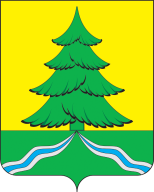 ТАТАРСТАН РЕСПУБЛИКАСЫСАБА МУНИЦИПАЛЬ РАЙОНЫНЫҢ БАШКАРМА КОМИТЕТЫНаименованиеосновных мероприятийИсполни-телиСроки выполнения основных мероприятийИндикаторы оценки конечных результатов, единицы измеренияЗначенияиндикаторовЗначенияиндикаторовЗначенияиндикаторовЗначенияиндикаторовЗначенияиндикаторовЗначенияиндикаторовЗначенияиндикаторовЗначенияиндикаторовЗначенияиндикаторовФинансирование (за счет средств бюджета  Сабинского муниципального района РТ), тыс.рублейФинансирование (за счет средств бюджета  Сабинского муниципального района РТ), тыс.рублейФинансирование (за счет средств бюджета  Сабинского муниципального района РТ), тыс.рублейФинансирование (за счет средств бюджета  Сабинского муниципального района РТ), тыс.рублейФинансирование (за счет средств бюджета  Сабинского муниципального района РТ), тыс.рублейФинансирование (за счет средств бюджета  Сабинского муниципального района РТ), тыс.рублейФинансирование (за счет средств бюджета  Сабинского муниципального района РТ), тыс.рублейФинансирование (за счет средств бюджета  Сабинского муниципального района РТ), тыс.рублейНаименованиеосновных мероприятийИсполни-телиСроки выполнения основных мероприятийИндикаторы оценки конечных результатов, единицы измерения2013 г.(базовый)2015 г.2016 г.2017 г.2018 г.2019 г.2020 г.2021г.2022г.2015 г.2016 г.2017 г.2018 г.2019 г.2020 г.2021г.2022г.112233445566778899101011111212131314141515161617171818191920202121Цели: выявление и устранение причин коррупции, противодействие условиям, способствующим ее проявлениям, формирование в обществе нетерпимого отношения к коррупцииЦели: выявление и устранение причин коррупции, противодействие условиям, способствующим ее проявлениям, формирование в обществе нетерпимого отношения к коррупцииЦели: выявление и устранение причин коррупции, противодействие условиям, способствующим ее проявлениям, формирование в обществе нетерпимого отношения к коррупцииЦели: выявление и устранение причин коррупции, противодействие условиям, способствующим ее проявлениям, формирование в обществе нетерпимого отношения к коррупцииЦели: выявление и устранение причин коррупции, противодействие условиям, способствующим ее проявлениям, формирование в обществе нетерпимого отношения к коррупцииЦели: выявление и устранение причин коррупции, противодействие условиям, способствующим ее проявлениям, формирование в обществе нетерпимого отношения к коррупцииЦели: выявление и устранение причин коррупции, противодействие условиям, способствующим ее проявлениям, формирование в обществе нетерпимого отношения к коррупцииЦели: выявление и устранение причин коррупции, противодействие условиям, способствующим ее проявлениям, формирование в обществе нетерпимого отношения к коррупцииЦели: выявление и устранение причин коррупции, противодействие условиям, способствующим ее проявлениям, формирование в обществе нетерпимого отношения к коррупцииЦели: выявление и устранение причин коррупции, противодействие условиям, способствующим ее проявлениям, формирование в обществе нетерпимого отношения к коррупцииЦели: выявление и устранение причин коррупции, противодействие условиям, способствующим ее проявлениям, формирование в обществе нетерпимого отношения к коррупцииЦели: выявление и устранение причин коррупции, противодействие условиям, способствующим ее проявлениям, формирование в обществе нетерпимого отношения к коррупцииЦели: выявление и устранение причин коррупции, противодействие условиям, способствующим ее проявлениям, формирование в обществе нетерпимого отношения к коррупцииЦели: выявление и устранение причин коррупции, противодействие условиям, способствующим ее проявлениям, формирование в обществе нетерпимого отношения к коррупцииЦели: выявление и устранение причин коррупции, противодействие условиям, способствующим ее проявлениям, формирование в обществе нетерпимого отношения к коррупцииЦели: выявление и устранение причин коррупции, противодействие условиям, способствующим ее проявлениям, формирование в обществе нетерпимого отношения к коррупцииЦели: выявление и устранение причин коррупции, противодействие условиям, способствующим ее проявлениям, формирование в обществе нетерпимого отношения к коррупцииЦели: выявление и устранение причин коррупции, противодействие условиям, способствующим ее проявлениям, формирование в обществе нетерпимого отношения к коррупцииЦели: выявление и устранение причин коррупции, противодействие условиям, способствующим ее проявлениям, формирование в обществе нетерпимого отношения к коррупцииЦели: выявление и устранение причин коррупции, противодействие условиям, способствующим ее проявлениям, формирование в обществе нетерпимого отношения к коррупцииЦели: выявление и устранение причин коррупции, противодействие условиям, способствующим ее проявлениям, формирование в обществе нетерпимого отношения к коррупцииЦели: выявление и устранение причин коррупции, противодействие условиям, способствующим ее проявлениям, формирование в обществе нетерпимого отношения к коррупцииЦели: выявление и устранение причин коррупции, противодействие условиям, способствующим ее проявлениям, формирование в обществе нетерпимого отношения к коррупцииЦели: выявление и устранение причин коррупции, противодействие условиям, способствующим ее проявлениям, формирование в обществе нетерпимого отношения к коррупцииЦели: выявление и устранение причин коррупции, противодействие условиям, способствующим ее проявлениям, формирование в обществе нетерпимого отношения к коррупцииЦели: выявление и устранение причин коррупции, противодействие условиям, способствующим ее проявлениям, формирование в обществе нетерпимого отношения к коррупцииЦели: выявление и устранение причин коррупции, противодействие условиям, способствующим ее проявлениям, формирование в обществе нетерпимого отношения к коррупцииЦели: выявление и устранение причин коррупции, противодействие условиям, способствующим ее проявлениям, формирование в обществе нетерпимого отношения к коррупцииЦели: выявление и устранение причин коррупции, противодействие условиям, способствующим ее проявлениям, формирование в обществе нетерпимого отношения к коррупцииЦели: выявление и устранение причин коррупции, противодействие условиям, способствующим ее проявлениям, формирование в обществе нетерпимого отношения к коррупцииЦели: выявление и устранение причин коррупции, противодействие условиям, способствующим ее проявлениям, формирование в обществе нетерпимого отношения к коррупцииЦели: выявление и устранение причин коррупции, противодействие условиям, способствующим ее проявлениям, формирование в обществе нетерпимого отношения к коррупцииЦели: выявление и устранение причин коррупции, противодействие условиям, способствующим ее проявлениям, формирование в обществе нетерпимого отношения к коррупцииЦели: выявление и устранение причин коррупции, противодействие условиям, способствующим ее проявлениям, формирование в обществе нетерпимого отношения к коррупцииЦели: выявление и устранение причин коррупции, противодействие условиям, способствующим ее проявлениям, формирование в обществе нетерпимого отношения к коррупцииЦели: выявление и устранение причин коррупции, противодействие условиям, способствующим ее проявлениям, формирование в обществе нетерпимого отношения к коррупцииЦели: выявление и устранение причин коррупции, противодействие условиям, способствующим ее проявлениям, формирование в обществе нетерпимого отношения к коррупцииЦели: выявление и устранение причин коррупции, противодействие условиям, способствующим ее проявлениям, формирование в обществе нетерпимого отношения к коррупцииЦели: выявление и устранение причин коррупции, противодействие условиям, способствующим ее проявлениям, формирование в обществе нетерпимого отношения к коррупцииЦели: выявление и устранение причин коррупции, противодействие условиям, способствующим ее проявлениям, формирование в обществе нетерпимого отношения к коррупцииЦели: выявление и устранение причин коррупции, противодействие условиям, способствующим ее проявлениям, формирование в обществе нетерпимого отношения к коррупцииЦели: выявление и устранение причин коррупции, противодействие условиям, способствующим ее проявлениям, формирование в обществе нетерпимого отношения к коррупцииЗадача 1. Совершенствование инструментов и механизмов, в том числе правовых и организационных,противодействия коррупцииЗадача 1. Совершенствование инструментов и механизмов, в том числе правовых и организационных,противодействия коррупцииЗадача 1. Совершенствование инструментов и механизмов, в том числе правовых и организационных,противодействия коррупцииЗадача 1. Совершенствование инструментов и механизмов, в том числе правовых и организационных,противодействия коррупцииЗадача 1. Совершенствование инструментов и механизмов, в том числе правовых и организационных,противодействия коррупцииЗадача 1. Совершенствование инструментов и механизмов, в том числе правовых и организационных,противодействия коррупцииЗадача 1. Совершенствование инструментов и механизмов, в том числе правовых и организационных,противодействия коррупцииЗадача 1. Совершенствование инструментов и механизмов, в том числе правовых и организационных,противодействия коррупцииЗадача 1. Совершенствование инструментов и механизмов, в том числе правовых и организационных,противодействия коррупцииЗадача 1. Совершенствование инструментов и механизмов, в том числе правовых и организационных,противодействия коррупцииЗадача 1. Совершенствование инструментов и механизмов, в том числе правовых и организационных,противодействия коррупцииЗадача 1. Совершенствование инструментов и механизмов, в том числе правовых и организационных,противодействия коррупцииЗадача 1. Совершенствование инструментов и механизмов, в том числе правовых и организационных,противодействия коррупцииЗадача 1. Совершенствование инструментов и механизмов, в том числе правовых и организационных,противодействия коррупцииЗадача 1. Совершенствование инструментов и механизмов, в том числе правовых и организационных,противодействия коррупцииЗадача 1. Совершенствование инструментов и механизмов, в том числе правовых и организационных,противодействия коррупцииЗадача 1. Совершенствование инструментов и механизмов, в том числе правовых и организационных,противодействия коррупцииЗадача 1. Совершенствование инструментов и механизмов, в том числе правовых и организационных,противодействия коррупцииЗадача 1. Совершенствование инструментов и механизмов, в том числе правовых и организационных,противодействия коррупцииЗадача 1. Совершенствование инструментов и механизмов, в том числе правовых и организационных,противодействия коррупцииЗадача 1. Совершенствование инструментов и механизмов, в том числе правовых и организационных,противодействия коррупцииЗадача 1. Совершенствование инструментов и механизмов, в том числе правовых и организационных,противодействия коррупцииЗадача 1. Совершенствование инструментов и механизмов, в том числе правовых и организационных,противодействия коррупцииЗадача 1. Совершенствование инструментов и механизмов, в том числе правовых и организационных,противодействия коррупцииЗадача 1. Совершенствование инструментов и механизмов, в том числе правовых и организационных,противодействия коррупцииЗадача 1. Совершенствование инструментов и механизмов, в том числе правовых и организационных,противодействия коррупцииЗадача 1. Совершенствование инструментов и механизмов, в том числе правовых и организационных,противодействия коррупцииЗадача 1. Совершенствование инструментов и механизмов, в том числе правовых и организационных,противодействия коррупцииЗадача 1. Совершенствование инструментов и механизмов, в том числе правовых и организационных,противодействия коррупцииЗадача 1. Совершенствование инструментов и механизмов, в том числе правовых и организационных,противодействия коррупцииЗадача 1. Совершенствование инструментов и механизмов, в том числе правовых и организационных,противодействия коррупцииЗадача 1. Совершенствование инструментов и механизмов, в том числе правовых и организационных,противодействия коррупцииЗадача 1. Совершенствование инструментов и механизмов, в том числе правовых и организационных,противодействия коррупцииЗадача 1. Совершенствование инструментов и механизмов, в том числе правовых и организационных,противодействия коррупцииЗадача 1. Совершенствование инструментов и механизмов, в том числе правовых и организационных,противодействия коррупцииЗадача 1. Совершенствование инструментов и механизмов, в том числе правовых и организационных,противодействия коррупцииЗадача 1. Совершенствование инструментов и механизмов, в том числе правовых и организационных,противодействия коррупцииЗадача 1. Совершенствование инструментов и механизмов, в том числе правовых и организационных,противодействия коррупцииЗадача 1. Совершенствование инструментов и механизмов, в том числе правовых и организационных,противодействия коррупцииЗадача 1. Совершенствование инструментов и механизмов, в том числе правовых и организационных,противодействия коррупцииЗадача 1. Совершенствование инструментов и механизмов, в том числе правовых и организационных,противодействия коррупцииЗадача 1. Совершенствование инструментов и механизмов, в том числе правовых и организационных,противодействия коррупции1.1. Разработка нормативных правовых актов и внесение изменений в нормативные правовые акты  муниципального района о противодействии коррупции, во исполнение федерального и республиканского законодательства и на основе обобщения практики применения действующих антикоррупционных норм 1.1. Разработка нормативных правовых актов и внесение изменений в нормативные правовые акты  муниципального района о противодействии коррупции, во исполнение федерального и республиканского законодательства и на основе обобщения практики применения действующих антикоррупционных норм Сабинский районный Совет РТ и Сабинский районный исполнительный  комитет РТ Сабинский районный Совет РТ и Сабинский районный исполнительный  комитет РТ 2015 – 2022 гг.2015 – 2022 гг.Доля органов местного самоуправления Сабинского муниципального района Республики Татарстан, внедривших внутренний контроль и антикоррупционный механизм в кадровую политику, процентовДоля органов местного самоуправления Сабинского муниципального района Республики Татарстан, внедривших внутренний контроль и антикоррупционный механизм в кадровую политику, процентов9494100100100100100100100100100100100100100100100100----------------1.2. Действенное функционирование подразделений органов местного самоуправления по профилактике коррупционных и иных правонарушений (должностных лиц кадровых служб, ответственных за работу по профилактике коррупционных и иных правонарушений в соответствии с указами Президента Российской Федерации от 21 сентября 2009 года № 1065 и Президента Республики Татарстан от 1 ноября 2010 года №  УП-711, соблюдение принципа стабильности кадров, осуществляющих вышеуказанные функции1.2. Действенное функционирование подразделений органов местного самоуправления по профилактике коррупционных и иных правонарушений (должностных лиц кадровых служб, ответственных за работу по профилактике коррупционных и иных правонарушений в соответствии с указами Президента Российской Федерации от 21 сентября 2009 года № 1065 и Президента Республики Татарстан от 1 ноября 2010 года №  УП-711, соблюдение принципа стабильности кадров, осуществляющих вышеуказанные функцииДолжностные лица кадровых служб, ответственных за работу по профилактике коррупционных и иных правонарушенийДолжностные лица кадровых служб, ответственных за работу по профилактике коррупционных и иных правонарушений2015 –2022 гг.2015 –2022 гг.Доля органов местного самоуправления Сабинского муниципального района Республики Татарстан, внедривших внутренний контроль и антикоррупционный механизм в кадровую политику, процентовДоля органов местного самоуправления Сабинского муниципального района Республики Татарстан, внедривших внутренний контроль и антикоррупционный механизм в кадровую политику, процентов9494100100100100100100100100100100100100100100100100----------------1.2.1. Проведение с соблюдением требований законодательства о муниципальной службе, о противодействии коррупции проверки достоверности и полноты сведений о доходах, расходах, об имуществе и обязательствах имущественного характера служащих, своих супруги (супруга) и несовершеннолетних детей, представляемых:муниципальными служащими;лицами, замещающими муниципальные должности.  Информирование органов Прокуратуры РТ о нарушениях, выявленных в ходе проверок1.2.1. Проведение с соблюдением требований законодательства о муниципальной службе, о противодействии коррупции проверки достоверности и полноты сведений о доходах, расходах, об имуществе и обязательствах имущественного характера служащих, своих супруги (супруга) и несовершеннолетних детей, представляемых:муниципальными служащими;лицами, замещающими муниципальные должности.  Информирование органов Прокуратуры РТ о нарушениях, выявленных в ходе проверокДолжностные лица кадровых служб, ответственных за работу по профилактике коррупционных и иных правонарушенийДолжностные лица кадровых служб, ответственных за работу по профилактике коррупционных и иных правонарушений2015 –2022 гг.2015 –2022 гг.Доля органов местного самоуправления Сабинского муниципального района Республики Татарстан, внедривших внутренний контроль и антикоррупционный механизм в кадровую политику, процентовДоля органов местного самоуправления Сабинского муниципального района Республики Татарстан, внедривших внутренний контроль и антикоррупционный механизм в кадровую политику, процентов9494100100100100100100100100100100100100100100100100----------------1.2.2. Проведение проверок соблюдения муниципальными  служащими требований к служебному поведению, предусмотренных  законодательством о муниципальным служащим ограничений и запретов, предусмотренных законодательством о муниципальной службе, в том числе на предмет участия в предпринимательской деятельности с использованием баз данных Федеральной налоговой службы Российской Федерации «Единый государственный реестр юридических лиц» и «Единый государственный реестр индивидуальных предпринимателей (не менее одного раза в год)»1.2.2. Проведение проверок соблюдения муниципальными  служащими требований к служебному поведению, предусмотренных  законодательством о муниципальным служащим ограничений и запретов, предусмотренных законодательством о муниципальной службе, в том числе на предмет участия в предпринимательской деятельности с использованием баз данных Федеральной налоговой службы Российской Федерации «Единый государственный реестр юридических лиц» и «Единый государственный реестр индивидуальных предпринимателей (не менее одного раза в год)»Должностные лица кадровых служб, ответственных за работу по профилактике коррупционных и иных правонарушенийДолжностные лица кадровых служб, ответственных за работу по профилактике коррупционных и иных правонарушений2015 –2022 гг.2015 –2022 гг.Доля органов местного самоуправления Сабинского муниципального района Республики Татарстан, внедривших внутренний контроль и антикоррупционный механизм в кадровую политику, процентовДоля органов местного самоуправления Сабинского муниципального района Республики Татарстан, внедривших внутренний контроль и антикоррупционный механизм в кадровую политику, процентов9494100100100100100100100100100100100100100100100100----------------1.2.3. Проведение проверок информации о наличии или возможности возникновения конфликта интересов у муниципального служащего, поступающей представителю нанимателя в установленном законодательством порядке1.2.3. Проведение проверок информации о наличии или возможности возникновения конфликта интересов у муниципального служащего, поступающей представителю нанимателя в установленном законодательством порядкеДолжностные лица кадровых служб, ответственных  за работу по профилактике коррупционных и иных правонарушенийДолжностные лица кадровых служб, ответственных  за работу по профилактике коррупционных и иных правонарушений2015 –2022 гг.2015 –2022 гг.Доля органов местного самоуправления Сабинского муниципального района Республики Татарстан, внедривших внутренний контроль и антикоррупционный механизм в кадровую политику, процентовДоля органов местного самоуправления Сабинского муниципального района Республики Татарстан, внедривших внутренний контроль и антикоррупционный механизм в кадровую политику, процентов9494100100100100100100100100100100100100100100100100----------------1.2.4. Проведение в порядке, определенном представителем нанимателя (работодателя), проверок сведений о фактах обращения в целях склонения муниципального служащего к совершению коррупционных правонарушений1.2.4. Проведение в порядке, определенном представителем нанимателя (работодателя), проверок сведений о фактах обращения в целях склонения муниципального служащего к совершению коррупционных правонарушенийДолжностные лица кадровых служб, ответственных за работу по профилактике коррупционных и иных правонарушенийДолжностные лица кадровых служб, ответственных за работу по профилактике коррупционных и иных правонарушений2015 –2022 гг.2015 –2022 гг.Доля органов местного самоуправления Сабинского муниципального района Республики Татарстан, внедривших внутренний контроль и антикоррупционный механизм в кадровую политику, процентовДоля органов местного самоуправления Сабинского муниципального района Республики Татарстан, внедривших внутренний контроль и антикоррупционный механизм в кадровую политику, процентов9494100100100100100100100100100100100100100100100100----------------1.2.5. Систематическое про-ведение оценки коррупционных рисков, возникающих при реализации муниципальными служащими функций, и внесение уточнений в перечни должностей муниципальной  службы, замещение которых связано с коррупционными рисками 1.2.5. Систематическое про-ведение оценки коррупционных рисков, возникающих при реализации муниципальными служащими функций, и внесение уточнений в перечни должностей муниципальной  службы, замещение которых связано с коррупционными рисками Должностные лица кадровых служб, ответственных за работу по профилактике коррупционных и иных правонарушенийДолжностные лица кадровых служб, ответственных за работу по профилактике коррупционных и иных правонарушенийежегодно ежегодно Доля органов местного самоуправления Сабинского муниципального района Республики Татарстан, внедривших внутренний контроль и антикоррупционный механизм в кадровую политику, процентовДоля органов местного самоуправления Сабинского муниципального района Республики Татарстан, внедривших внутренний контроль и антикоррупционный механизм в кадровую политику, процентов9494100100100100100100100100100100100100100100100100----------------1.2.6. Внедрение и использование в деятельности подразделений по профилактике коррупционных и иных правонарушений  (должностных лиц, ответственных за профилактику коррупционных и иных правонарушений) компьютерных программ, разработанных на базе специального программного обеспечения в целях осуществления: мониторинга и автоматизированного анализа сведений о доходах, расходах, об имуществе и обязательствах имущественного характера, представляемых лицами, претендующими на замещение должностей, включенных в соответствующие перечни, и лицами, замещающими указанные должности, с использованием баз данных о доходах, недвижимом имуществе (в том числе за рубежом), транспортных средствах, счетах, кредитах, ценных бумагах;сбора, систематизации и рассмотрения обращений граждан о даче согласия на замещение в организации должности на условиях гражданско-правового договора (гражданско-право-вых договоров) или на выполнение в данной организации работы (оказание данной организации услуг) на условиях трудового договора, если отдельные функции государственного, муниципального (административного)  управления данной организацией входили в должностные (служебные) обязанности муниципального служащего1.2.6. Внедрение и использование в деятельности подразделений по профилактике коррупционных и иных правонарушений  (должностных лиц, ответственных за профилактику коррупционных и иных правонарушений) компьютерных программ, разработанных на базе специального программного обеспечения в целях осуществления: мониторинга и автоматизированного анализа сведений о доходах, расходах, об имуществе и обязательствах имущественного характера, представляемых лицами, претендующими на замещение должностей, включенных в соответствующие перечни, и лицами, замещающими указанные должности, с использованием баз данных о доходах, недвижимом имуществе (в том числе за рубежом), транспортных средствах, счетах, кредитах, ценных бумагах;сбора, систематизации и рассмотрения обращений граждан о даче согласия на замещение в организации должности на условиях гражданско-правового договора (гражданско-право-вых договоров) или на выполнение в данной организации работы (оказание данной организации услуг) на условиях трудового договора, если отдельные функции государственного, муниципального (административного)  управления данной организацией входили в должностные (служебные) обязанности муниципального служащегоДолжностные лица кадровых служб, ответственных  за работу по профилактике коррупционных и иных правонарушенийДолжностные лица кадровых служб, ответственных  за работу по профилактике коррупционных и иных правонарушенийВнедрение – 2015 г.Использование – 2015 –2022 гг.Внедрение – 2015 г.Использование – 2015 –2022 гг.Доля органов местного самоуправления Сабинского муниципального района Республики Татарстан, внедривших внутренний контроль и антикоррупционный механизм в кадровую политику, процентовДоля органов местного самоуправления Сабинского муниципального района Республики Татарстан, внедривших внутренний контроль и антикоррупционный механизм в кадровую политику, процентов9494100100100100100100100100100100100100100100100100----------------1.3. Обеспечение открытости деятельности Комиссии по координации работы по противодействию коррупции в Сабинском муниципальном районе, в том числе путем вовлечения в их деятельность представителей общественных советов и других институтов гражданского общества.Обеспечение утверждения и последующего исполнения годовых планов работ комиссий  по координации работы по противодействию коррупции в Сабинском муниципальном районе Республики Татарстан1.3. Обеспечение открытости деятельности Комиссии по координации работы по противодействию коррупции в Сабинском муниципальном районе, в том числе путем вовлечения в их деятельность представителей общественных советов и других институтов гражданского общества.Обеспечение утверждения и последующего исполнения годовых планов работ комиссий  по координации работы по противодействию коррупции в Сабинском муниципальном районе Республики ТатарстанПомощ-ник Главы по вопросам противодействия коррупцииПомощ-ник Главы по вопросам противодействия коррупции2015 –2022 гг.2015 –2022 гг.Доля органов местного самоуправления Сабинского муниципального района Республики Татарстан, внедривших внутренний контроль и антикоррупционный механизм в кадровую политику, процентовДоля органов местного самоуправления Сабинского муниципального района Республики Татарстан, внедривших внутренний контроль и антикоррупционный механизм в кадровую политику, процентов9494100100100100100100100100100100100100100100100100----------------1.4. Обеспечение действенного функционирования комиссии по соблюдению требований к служебному поведению муниципальных служащих и урегулированию конфликта интересов в соответствии с установленными требованиями федерального, республиканско-го законодательства и МНПА1.4. Обеспечение действенного функционирования комиссии по соблюдению требований к служебному поведению муниципальных служащих и урегулированию конфликта интересов в соответствии с установленными требованиями федерального, республиканско-го законодательства и МНПАЗамести-тель Главы районаЗамести-тель Главы района2015 –2022 гг.2015 –2022 гг.Доля органов местного самоуправления Сабинского муниципального района Республики Татарстан, внедривших внутренний контроль и антикоррупционный механизм в кадровую политику, процентовДоля органов местного самоуправления Сабинского муниципального района Республики Татарстан, внедривших внутренний контроль и антикоррупционный механизм в кадровую политику, процентов9494100100100100100100100100100100100100100100100100----------------1.5. Размещение в соответствии с законодательством на сайте Сабинскогоо муниципального района  сведения о доходах, расходах, имуществе и обязательствах имущественного характера муниципальных служащих согласно правилам, установленным законодательством1.5. Размещение в соответствии с законодательством на сайте Сабинскогоо муниципального района  сведения о доходах, расходах, имуществе и обязательствах имущественного характера муниципальных служащих согласно правилам, установленным законодательствомДолжностные лица кадровых служб, ответственных за работу по профилактике коррупционных и иных правонарушений.Должностные лица кадровых служб, ответственных за работу по профилактике коррупционных и иных правонарушений.2015 –2022гг.2015 –2022гг.Доля органов местного самоуправления Сабинского муниципального района Республики Татарстан, внедривших внутренний контроль и антикоррупционный механизм в кадровую политику, процентовДоля органов местного самоуправления Сабинского муниципального района Республики Татарстан, внедривших внутренний контроль и антикоррупционный механизм в кадровую политику, процентов9494100100100100100100100100100100100100100100100100----------------1.6..Разработка с участием общественных объединений, уставной задачей которых является участие в противодействии коррупции, общественных советов и других институтов гражданского общества комплекс организационных, разъяснительных мер по соблюдению муниципальными служащими  запретов, ограничений и требований, установленных в целях  противодействия коррупции, в  том числе касающихся получения подарков, выполнения иной оплачиваемой работы, обязанность  уведомлять об обращениях  в целях склонения к совершению  коррупционных   правонарушений1.6..Разработка с участием общественных объединений, уставной задачей которых является участие в противодействии коррупции, общественных советов и других институтов гражданского общества комплекс организационных, разъяснительных мер по соблюдению муниципальными служащими  запретов, ограничений и требований, установленных в целях  противодействия коррупции, в  том числе касающихся получения подарков, выполнения иной оплачиваемой работы, обязанность  уведомлять об обращениях  в целях склонения к совершению  коррупционных   правонарушенийДолжностные лица кадровых служб, ответственные за работу по профилактике  коррупционных и иных правонарушенийДолжностные лица кадровых служб, ответственные за работу по профилактике  коррупционных и иных правонарушенийпостояннопостоянно9494100100100100100100100100100100100100100100100100----------------1.7. Обеспечение  контроля  за применением предусмотренных  законодательством мер юридической ответственности в каждом случае несоблюдения запретов, ограничений и требований, установленных в целях противодействия коррупции1.7. Обеспечение  контроля  за применением предусмотренных  законодательством мер юридической ответственности в каждом случае несоблюдения запретов, ограничений и требований, установленных в целях противодействия коррупцииДолжностные лица кадровых служб, ответственные за работу по профилактике коррупционных и иных правонарушенийДолжностные лица кадровых служб, ответственные за работу по профилактике коррупционных и иных правонарушений2016-2022 гг.2016-2022 гг.9494100100100100100100100100100100100100100100100100----------------1.8.Обеспечение выполнения требований законодательства о предотвращении и урегулировании конфликта интересов на муниципальной службе, путем проведения работы по выявлению случаев несоблюдения лицами, замещающими должности муниципальной службы Сабинского  муниципального района требований о предотвращении или об урегулировании конфликта интересов1.8.Обеспечение выполнения требований законодательства о предотвращении и урегулировании конфликта интересов на муниципальной службе, путем проведения работы по выявлению случаев несоблюдения лицами, замещающими должности муниципальной службы Сабинского  муниципального района требований о предотвращении или об урегулировании конфликта интересовДолжностные лица кадровых служб, ответственные  за работу  по профилактике  коррупционных и иных правонарушенийДолжностные лица кадровых служб, ответственные  за работу  по профилактике  коррупционных и иных правонарушений2016-2022 гг.2016-2022 гг.9494100100100100100100100100100100100100100100100100----------------1.9. Предание гласности и применение к лицам, нарушившим выполнения требований законодательства о предотвращении и урегулировании конфликта интересов, меры юридической ответственности, предусмотренные законодательством с обсуждением вопроса на заседании комиссии по координации работы по противодействию коррупции в Сабинском  муниципальном районе РТ1.9. Предание гласности и применение к лицам, нарушившим выполнения требований законодательства о предотвращении и урегулировании конфликта интересов, меры юридической ответственности, предусмотренные законодательством с обсуждением вопроса на заседании комиссии по координации работы по противодействию коррупции в Сабинском  муниципальном районе РТДолжностные лица кадровых служб, ответственные за работу по профилактике коррупционных и иных правонарушений, помощник главы по вопросам противодействия коррупцииДолжностные лица кадровых служб, ответственные за работу по профилактике коррупционных и иных правонарушений, помощник главы по вопросам противодействия коррупции 2016-2022 гг. 2016-2022 гг.9494100100100100100100100100100100100100100100100100----------------1.10  Принятие мер по повышению эффективности деятельности  комиссии  по координации работы  по противодействию коррупции  в Сабинском муниципальном районе1.10  Принятие мер по повышению эффективности деятельности  комиссии  по координации работы  по противодействию коррупции  в Сабинском муниципальном районечлены комиссии по координации работы по противодействию коррупции в Сабинском муниципальном районечлены комиссии по координации работы по противодействию коррупции в Сабинском муниципальном районе2016-2022 гг.2016-2022 гг.9494100100100100100100100100100100100100100100100100----------------1.11. Заслушивание о работе по предупреждению коррупции в ГАУЗ «Сабинская ЦРБ», в МКУ «Управление образования  Исполнительного комитета Сабинского  района», в отделе по делам молодежи и спорту Исполнительного комитета Сабинского  района, в отделе строительства и архитектуры Исполнительного комитета Сабинского  района, в отделе  культуры Исполнительного комитета Сабинского  района, в военном комиссариате.1.11. Заслушивание о работе по предупреждению коррупции в ГАУЗ «Сабинская ЦРБ», в МКУ «Управление образования  Исполнительного комитета Сабинского  района», в отделе по делам молодежи и спорту Исполнительного комитета Сабинского  района, в отделе строительства и архитектуры Исполнительного комитета Сабинского  района, в отделе  культуры Исполнительного комитета Сабинского  района, в военном комиссариате.Главный врач, начальник МКУ “Управления образования", начальники отделов ИК СМР Главный врач, начальник МКУ “Управления образования", начальники отделов ИК СМР 2016-2017 гг.2016-2017 гг.9494100100100100100100100100100100100100100100100100----------------1.12. Для сокращения коррупционных проявлений  и предупреждения  нарушений водного и  лесного законодательства, провести акции  «Народная  инвентаризация», в целях привлечения   населения для выявления правонарушений, связанных  с незаконным использованием   и застройкой лесов  и водоохранных зон.  Принять меры  для пресечения  выявленных нарушений и устранения их последствий1.12. Для сокращения коррупционных проявлений  и предупреждения  нарушений водного и  лесного законодательства, провести акции  «Народная  инвентаризация», в целях привлечения   населения для выявления правонарушений, связанных  с незаконным использованием   и застройкой лесов  и водоохранных зон.  Принять меры  для пресечения  выявленных нарушений и устранения их последствийПалата имущественных и земельных отношений Сабинского  муниципального  РТПалата имущественных и земельных отношений Сабинского  муниципального  РТ2016-2017 гг.2016-2017 гг.9494100100100100100100100100100100100100100100100100----------------Задача 2. Выявление и устранение коррупциогенных факторов в нормативных правовых актов и проектах нормативных правовых актов посредством проведения антикоррупөионной экспертизы, обеспечение условий для проведения независимой антикоррупөионной экспертизы проектов норативных правовых актов Задача 2. Выявление и устранение коррупциогенных факторов в нормативных правовых актов и проектах нормативных правовых актов посредством проведения антикоррупөионной экспертизы, обеспечение условий для проведения независимой антикоррупөионной экспертизы проектов норативных правовых актов Задача 2. Выявление и устранение коррупциогенных факторов в нормативных правовых актов и проектах нормативных правовых актов посредством проведения антикоррупөионной экспертизы, обеспечение условий для проведения независимой антикоррупөионной экспертизы проектов норативных правовых актов Задача 2. Выявление и устранение коррупциогенных факторов в нормативных правовых актов и проектах нормативных правовых актов посредством проведения антикоррупөионной экспертизы, обеспечение условий для проведения независимой антикоррупөионной экспертизы проектов норативных правовых актов Задача 2. Выявление и устранение коррупциогенных факторов в нормативных правовых актов и проектах нормативных правовых актов посредством проведения антикоррупөионной экспертизы, обеспечение условий для проведения независимой антикоррупөионной экспертизы проектов норативных правовых актов Задача 2. Выявление и устранение коррупциогенных факторов в нормативных правовых актов и проектах нормативных правовых актов посредством проведения антикоррупөионной экспертизы, обеспечение условий для проведения независимой антикоррупөионной экспертизы проектов норативных правовых актов Задача 2. Выявление и устранение коррупциогенных факторов в нормативных правовых актов и проектах нормативных правовых актов посредством проведения антикоррупөионной экспертизы, обеспечение условий для проведения независимой антикоррупөионной экспертизы проектов норативных правовых актов Задача 2. Выявление и устранение коррупциогенных факторов в нормативных правовых актов и проектах нормативных правовых актов посредством проведения антикоррупөионной экспертизы, обеспечение условий для проведения независимой антикоррупөионной экспертизы проектов норативных правовых актов Задача 2. Выявление и устранение коррупциогенных факторов в нормативных правовых актов и проектах нормативных правовых актов посредством проведения антикоррупөионной экспертизы, обеспечение условий для проведения независимой антикоррупөионной экспертизы проектов норативных правовых актов Задача 2. Выявление и устранение коррупциогенных факторов в нормативных правовых актов и проектах нормативных правовых актов посредством проведения антикоррупөионной экспертизы, обеспечение условий для проведения независимой антикоррупөионной экспертизы проектов норативных правовых актов Задача 2. Выявление и устранение коррупциогенных факторов в нормативных правовых актов и проектах нормативных правовых актов посредством проведения антикоррупөионной экспертизы, обеспечение условий для проведения независимой антикоррупөионной экспертизы проектов норативных правовых актов Задача 2. Выявление и устранение коррупциогенных факторов в нормативных правовых актов и проектах нормативных правовых актов посредством проведения антикоррупөионной экспертизы, обеспечение условий для проведения независимой антикоррупөионной экспертизы проектов норативных правовых актов Задача 2. Выявление и устранение коррупциогенных факторов в нормативных правовых актов и проектах нормативных правовых актов посредством проведения антикоррупөионной экспертизы, обеспечение условий для проведения независимой антикоррупөионной экспертизы проектов норативных правовых актов Задача 2. Выявление и устранение коррупциогенных факторов в нормативных правовых актов и проектах нормативных правовых актов посредством проведения антикоррупөионной экспертизы, обеспечение условий для проведения независимой антикоррупөионной экспертизы проектов норативных правовых актов Задача 2. Выявление и устранение коррупциогенных факторов в нормативных правовых актов и проектах нормативных правовых актов посредством проведения антикоррупөионной экспертизы, обеспечение условий для проведения независимой антикоррупөионной экспертизы проектов норативных правовых актов Задача 2. Выявление и устранение коррупциогенных факторов в нормативных правовых актов и проектах нормативных правовых актов посредством проведения антикоррупөионной экспертизы, обеспечение условий для проведения независимой антикоррупөионной экспертизы проектов норативных правовых актов Задача 2. Выявление и устранение коррупциогенных факторов в нормативных правовых актов и проектах нормативных правовых актов посредством проведения антикоррупөионной экспертизы, обеспечение условий для проведения независимой антикоррупөионной экспертизы проектов норативных правовых актов Задача 2. Выявление и устранение коррупциогенных факторов в нормативных правовых актов и проектах нормативных правовых актов посредством проведения антикоррупөионной экспертизы, обеспечение условий для проведения независимой антикоррупөионной экспертизы проектов норативных правовых актов Задача 2. Выявление и устранение коррупциогенных факторов в нормативных правовых актов и проектах нормативных правовых актов посредством проведения антикоррупөионной экспертизы, обеспечение условий для проведения независимой антикоррупөионной экспертизы проектов норативных правовых актов Задача 2. Выявление и устранение коррупциогенных факторов в нормативных правовых актов и проектах нормативных правовых актов посредством проведения антикоррупөионной экспертизы, обеспечение условий для проведения независимой антикоррупөионной экспертизы проектов норативных правовых актов Задача 2. Выявление и устранение коррупциогенных факторов в нормативных правовых актов и проектах нормативных правовых актов посредством проведения антикоррупөионной экспертизы, обеспечение условий для проведения независимой антикоррупөионной экспертизы проектов норативных правовых актов Задача 2. Выявление и устранение коррупциогенных факторов в нормативных правовых актов и проектах нормативных правовых актов посредством проведения антикоррупөионной экспертизы, обеспечение условий для проведения независимой антикоррупөионной экспертизы проектов норативных правовых актов Задача 2. Выявление и устранение коррупциогенных факторов в нормативных правовых актов и проектах нормативных правовых актов посредством проведения антикоррупөионной экспертизы, обеспечение условий для проведения независимой антикоррупөионной экспертизы проектов норативных правовых актов Задача 2. Выявление и устранение коррупциогенных факторов в нормативных правовых актов и проектах нормативных правовых актов посредством проведения антикоррупөионной экспертизы, обеспечение условий для проведения независимой антикоррупөионной экспертизы проектов норативных правовых актов Задача 2. Выявление и устранение коррупциогенных факторов в нормативных правовых актов и проектах нормативных правовых актов посредством проведения антикоррупөионной экспертизы, обеспечение условий для проведения независимой антикоррупөионной экспертизы проектов норативных правовых актов Задача 2. Выявление и устранение коррупциогенных факторов в нормативных правовых актов и проектах нормативных правовых актов посредством проведения антикоррупөионной экспертизы, обеспечение условий для проведения независимой антикоррупөионной экспертизы проектов норативных правовых актов Задача 2. Выявление и устранение коррупциогенных факторов в нормативных правовых актов и проектах нормативных правовых актов посредством проведения антикоррупөионной экспертизы, обеспечение условий для проведения независимой антикоррупөионной экспертизы проектов норативных правовых актов Задача 2. Выявление и устранение коррупциогенных факторов в нормативных правовых актов и проектах нормативных правовых актов посредством проведения антикоррупөионной экспертизы, обеспечение условий для проведения независимой антикоррупөионной экспертизы проектов норативных правовых актов Задача 2. Выявление и устранение коррупциогенных факторов в нормативных правовых актов и проектах нормативных правовых актов посредством проведения антикоррупөионной экспертизы, обеспечение условий для проведения независимой антикоррупөионной экспертизы проектов норативных правовых актов Задача 2. Выявление и устранение коррупциогенных факторов в нормативных правовых актов и проектах нормативных правовых актов посредством проведения антикоррупөионной экспертизы, обеспечение условий для проведения независимой антикоррупөионной экспертизы проектов норативных правовых актов Задача 2. Выявление и устранение коррупциогенных факторов в нормативных правовых актов и проектах нормативных правовых актов посредством проведения антикоррупөионной экспертизы, обеспечение условий для проведения независимой антикоррупөионной экспертизы проектов норативных правовых актов Задача 2. Выявление и устранение коррупциогенных факторов в нормативных правовых актов и проектах нормативных правовых актов посредством проведения антикоррупөионной экспертизы, обеспечение условий для проведения независимой антикоррупөионной экспертизы проектов норативных правовых актов Задача 2. Выявление и устранение коррупциогенных факторов в нормативных правовых актов и проектах нормативных правовых актов посредством проведения антикоррупөионной экспертизы, обеспечение условий для проведения независимой антикоррупөионной экспертизы проектов норативных правовых актов Задача 2. Выявление и устранение коррупциогенных факторов в нормативных правовых актов и проектах нормативных правовых актов посредством проведения антикоррупөионной экспертизы, обеспечение условий для проведения независимой антикоррупөионной экспертизы проектов норативных правовых актов Задача 2. Выявление и устранение коррупциогенных факторов в нормативных правовых актов и проектах нормативных правовых актов посредством проведения антикоррупөионной экспертизы, обеспечение условий для проведения независимой антикоррупөионной экспертизы проектов норативных правовых актов Задача 2. Выявление и устранение коррупциогенных факторов в нормативных правовых актов и проектах нормативных правовых актов посредством проведения антикоррупөионной экспертизы, обеспечение условий для проведения независимой антикоррупөионной экспертизы проектов норативных правовых актов Задача 2. Выявление и устранение коррупциогенных факторов в нормативных правовых актов и проектах нормативных правовых актов посредством проведения антикоррупөионной экспертизы, обеспечение условий для проведения независимой антикоррупөионной экспертизы проектов норативных правовых актов Задача 2. Выявление и устранение коррупциогенных факторов в нормативных правовых актов и проектах нормативных правовых актов посредством проведения антикоррупөионной экспертизы, обеспечение условий для проведения независимой антикоррупөионной экспертизы проектов норативных правовых актов Задача 2. Выявление и устранение коррупциогенных факторов в нормативных правовых актов и проектах нормативных правовых актов посредством проведения антикоррупөионной экспертизы, обеспечение условий для проведения независимой антикоррупөионной экспертизы проектов норативных правовых актов Задача 2. Выявление и устранение коррупциогенных факторов в нормативных правовых актов и проектах нормативных правовых актов посредством проведения антикоррупөионной экспертизы, обеспечение условий для проведения независимой антикоррупөионной экспертизы проектов норативных правовых актов Задача 2. Выявление и устранение коррупциогенных факторов в нормативных правовых актов и проектах нормативных правовых актов посредством проведения антикоррупөионной экспертизы, обеспечение условий для проведения независимой антикоррупөионной экспертизы проектов норативных правовых актов Задача 2. Выявление и устранение коррупциогенных факторов в нормативных правовых актов и проектах нормативных правовых актов посредством проведения антикоррупөионной экспертизы, обеспечение условий для проведения независимой антикоррупөионной экспертизы проектов норативных правовых актов 2.1. Принятие практических мер по организации эффективного проведения антикоррупционной экспертизы нормативных правовых актов и их проектов, ежегодного обобщения результатов ее проведения2.1. Принятие практических мер по организации эффективного проведения антикоррупционной экспертизы нормативных правовых актов и их проектов, ежегодного обобщения результатов ее проведенияОтветственные лица по проведению антикоррупционной экспертизы нормативных правовых актов и проектов нормативных правовых актов.Ответственные лица по проведению антикоррупционной экспертизы нормативных правовых актов и проектов нормативных правовых актов.2015 –2022гг.2015 –2022гг.Доля нормативных правовых актов, подвергнутых антикоррупционной экспертизе на стадии разработки их проектов, процентовДоля нормативных правовых актов, подвергнутых антикоррупционной экспертизе на стадии разработки их проектов, процентов959596969696979797979898100100100100100100----------------2.2. Создание необходимых условий для проведения независимой антикоррупционной экспертизы проектов нормативных правовых актов2.2. Создание необходимых условий для проведения независимой антикоррупционной экспертизы проектов нормативных правовых актовОтветственные лица по проведению антикоррупционной экспертизы НПА и ПНПА Ответственные лица по проведению антикоррупционной экспертизы НПА и ПНПА 2015 –2022 гг.2015 –2022 гг.Доля нормативных правовых актов, подвергнутых антикоррупционной экспертизе на стадии разработки их проектов, процентовДоля нормативных правовых актов, подвергнутых антикоррупционной экспертизе на стадии разработки их проектов, процентов959596969696979797979898100100100100100100----------------Задача 3. Оценка состояния коррупции посредством проведения мониторинговых исследованийЗадача 3. Оценка состояния коррупции посредством проведения мониторинговых исследованийЗадача 3. Оценка состояния коррупции посредством проведения мониторинговых исследованийЗадача 3. Оценка состояния коррупции посредством проведения мониторинговых исследованийЗадача 3. Оценка состояния коррупции посредством проведения мониторинговых исследованийЗадача 3. Оценка состояния коррупции посредством проведения мониторинговых исследованийЗадача 3. Оценка состояния коррупции посредством проведения мониторинговых исследованийЗадача 3. Оценка состояния коррупции посредством проведения мониторинговых исследованийЗадача 3. Оценка состояния коррупции посредством проведения мониторинговых исследованийЗадача 3. Оценка состояния коррупции посредством проведения мониторинговых исследованийЗадача 3. Оценка состояния коррупции посредством проведения мониторинговых исследованийЗадача 3. Оценка состояния коррупции посредством проведения мониторинговых исследованийЗадача 3. Оценка состояния коррупции посредством проведения мониторинговых исследованийЗадача 3. Оценка состояния коррупции посредством проведения мониторинговых исследованийЗадача 3. Оценка состояния коррупции посредством проведения мониторинговых исследованийЗадача 3. Оценка состояния коррупции посредством проведения мониторинговых исследованийЗадача 3. Оценка состояния коррупции посредством проведения мониторинговых исследованийЗадача 3. Оценка состояния коррупции посредством проведения мониторинговых исследованийЗадача 3. Оценка состояния коррупции посредством проведения мониторинговых исследованийЗадача 3. Оценка состояния коррупции посредством проведения мониторинговых исследованийЗадача 3. Оценка состояния коррупции посредством проведения мониторинговых исследованийЗадача 3. Оценка состояния коррупции посредством проведения мониторинговых исследованийЗадача 3. Оценка состояния коррупции посредством проведения мониторинговых исследованийЗадача 3. Оценка состояния коррупции посредством проведения мониторинговых исследованийЗадача 3. Оценка состояния коррупции посредством проведения мониторинговых исследованийЗадача 3. Оценка состояния коррупции посредством проведения мониторинговых исследованийЗадача 3. Оценка состояния коррупции посредством проведения мониторинговых исследованийЗадача 3. Оценка состояния коррупции посредством проведения мониторинговых исследованийЗадача 3. Оценка состояния коррупции посредством проведения мониторинговых исследованийЗадача 3. Оценка состояния коррупции посредством проведения мониторинговых исследованийЗадача 3. Оценка состояния коррупции посредством проведения мониторинговых исследованийЗадача 3. Оценка состояния коррупции посредством проведения мониторинговых исследованийЗадача 3. Оценка состояния коррупции посредством проведения мониторинговых исследованийЗадача 3. Оценка состояния коррупции посредством проведения мониторинговых исследований3.1.Проведение мониторинга деятельности органов местного самоуправления по реализации антикоррупционных мер на территории Сабинского муниципального района и оценке их эффективности3.1.Проведение мониторинга деятельности органов местного самоуправления по реализации антикоррупционных мер на территории Сабинского муниципального района и оценке их эффективностиКомиссия по противодействию коррупции в СМР РТ Комиссия по противодействию коррупции в СМР РТ 2015 –2022 гг.2015 –2022 гг.Полнота исполнения государственного задания на организацию социологических опросов, процентовПолнота исполнения государственного задания на организацию социологических опросов, процентов100100100100100100100100100100100100100100100100100100----------------3.2. Проведение отраслевых исследований коррупционных факторов и реализуемых антикоррупционных мер среди целевых групп. Использование полученных результатов для выработки превентивных мер в рамках противодействия коррупции3.2. Проведение отраслевых исследований коррупционных факторов и реализуемых антикоррупционных мер среди целевых групп. Использование полученных результатов для выработки превентивных мер в рамках противодействия коррупцииОтдел экономики ИК СМР РТОтдел экономики ИК СМР РТ2015 –2022 гг.2015 –2022 гг.Полнота исполнения государственного задания на организацию социологических опросов, процентовПолнота исполнения государственного задания на организацию социологических опросов, процентов100100100100100100100100100100100100100100100100----------------3.3. Проведение мониторинга:вовлеченности институтов гражданского общества в реализацию антикоррупционной политики;материалов районных средств массовой информации на тему коррупции3.3. Проведение мониторинга:вовлеченности институтов гражданского общества в реализацию антикоррупционной политики;материалов районных средств массовой информации на тему коррупцииКомиссия по противодействию коррупции в СМР РТКомиссия по противодействию коррупции в СМР РТ2015 –2022 гг.2015 –2022 гг.Полнота исполнения государственного задания на организацию социологических опросов, процентовПолнота исполнения государственного задания на организацию социологических опросов, процентов100100100100100100100100100100100100100100100100----------------Задача 4. Активизация антикоррупционного обучения и антикоррупционной пропаганды,вовлечение кадровых, материальных, информационных и других ресурсов гражданского общества в противодействие коррупцииЗадача 4. Активизация антикоррупционного обучения и антикоррупционной пропаганды,вовлечение кадровых, материальных, информационных и других ресурсов гражданского общества в противодействие коррупцииЗадача 4. Активизация антикоррупционного обучения и антикоррупционной пропаганды,вовлечение кадровых, материальных, информационных и других ресурсов гражданского общества в противодействие коррупцииЗадача 4. Активизация антикоррупционного обучения и антикоррупционной пропаганды,вовлечение кадровых, материальных, информационных и других ресурсов гражданского общества в противодействие коррупцииЗадача 4. Активизация антикоррупционного обучения и антикоррупционной пропаганды,вовлечение кадровых, материальных, информационных и других ресурсов гражданского общества в противодействие коррупцииЗадача 4. Активизация антикоррупционного обучения и антикоррупционной пропаганды,вовлечение кадровых, материальных, информационных и других ресурсов гражданского общества в противодействие коррупцииЗадача 4. Активизация антикоррупционного обучения и антикоррупционной пропаганды,вовлечение кадровых, материальных, информационных и других ресурсов гражданского общества в противодействие коррупцииЗадача 4. Активизация антикоррупционного обучения и антикоррупционной пропаганды,вовлечение кадровых, материальных, информационных и других ресурсов гражданского общества в противодействие коррупцииЗадача 4. Активизация антикоррупционного обучения и антикоррупционной пропаганды,вовлечение кадровых, материальных, информационных и других ресурсов гражданского общества в противодействие коррупцииЗадача 4. Активизация антикоррупционного обучения и антикоррупционной пропаганды,вовлечение кадровых, материальных, информационных и других ресурсов гражданского общества в противодействие коррупцииЗадача 4. Активизация антикоррупционного обучения и антикоррупционной пропаганды,вовлечение кадровых, материальных, информационных и других ресурсов гражданского общества в противодействие коррупцииЗадача 4. Активизация антикоррупционного обучения и антикоррупционной пропаганды,вовлечение кадровых, материальных, информационных и других ресурсов гражданского общества в противодействие коррупцииЗадача 4. Активизация антикоррупционного обучения и антикоррупционной пропаганды,вовлечение кадровых, материальных, информационных и других ресурсов гражданского общества в противодействие коррупцииЗадача 4. Активизация антикоррупционного обучения и антикоррупционной пропаганды,вовлечение кадровых, материальных, информационных и других ресурсов гражданского общества в противодействие коррупцииЗадача 4. Активизация антикоррупционного обучения и антикоррупционной пропаганды,вовлечение кадровых, материальных, информационных и других ресурсов гражданского общества в противодействие коррупцииЗадача 4. Активизация антикоррупционного обучения и антикоррупционной пропаганды,вовлечение кадровых, материальных, информационных и других ресурсов гражданского общества в противодействие коррупцииЗадача 4. Активизация антикоррупционного обучения и антикоррупционной пропаганды,вовлечение кадровых, материальных, информационных и других ресурсов гражданского общества в противодействие коррупцииЗадача 4. Активизация антикоррупционного обучения и антикоррупционной пропаганды,вовлечение кадровых, материальных, информационных и других ресурсов гражданского общества в противодействие коррупцииЗадача 4. Активизация антикоррупционного обучения и антикоррупционной пропаганды,вовлечение кадровых, материальных, информационных и других ресурсов гражданского общества в противодействие коррупцииЗадача 4. Активизация антикоррупционного обучения и антикоррупционной пропаганды,вовлечение кадровых, материальных, информационных и других ресурсов гражданского общества в противодействие коррупцииЗадача 4. Активизация антикоррупционного обучения и антикоррупционной пропаганды,вовлечение кадровых, материальных, информационных и других ресурсов гражданского общества в противодействие коррупцииЗадача 4. Активизация антикоррупционного обучения и антикоррупционной пропаганды,вовлечение кадровых, материальных, информационных и других ресурсов гражданского общества в противодействие коррупцииЗадача 4. Активизация антикоррупционного обучения и антикоррупционной пропаганды,вовлечение кадровых, материальных, информационных и других ресурсов гражданского общества в противодействие коррупцииЗадача 4. Активизация антикоррупционного обучения и антикоррупционной пропаганды,вовлечение кадровых, материальных, информационных и других ресурсов гражданского общества в противодействие коррупцииЗадача 4. Активизация антикоррупционного обучения и антикоррупционной пропаганды,вовлечение кадровых, материальных, информационных и других ресурсов гражданского общества в противодействие коррупцииЗадача 4. Активизация антикоррупционного обучения и антикоррупционной пропаганды,вовлечение кадровых, материальных, информационных и других ресурсов гражданского общества в противодействие коррупцииЗадача 4. Активизация антикоррупционного обучения и антикоррупционной пропаганды,вовлечение кадровых, материальных, информационных и других ресурсов гражданского общества в противодействие коррупцииЗадача 4. Активизация антикоррупционного обучения и антикоррупционной пропаганды,вовлечение кадровых, материальных, информационных и других ресурсов гражданского общества в противодействие коррупцииЗадача 4. Активизация антикоррупционного обучения и антикоррупционной пропаганды,вовлечение кадровых, материальных, информационных и других ресурсов гражданского общества в противодействие коррупцииЗадача 4. Активизация антикоррупционного обучения и антикоррупционной пропаганды,вовлечение кадровых, материальных, информационных и других ресурсов гражданского общества в противодействие коррупцииЗадача 4. Активизация антикоррупционного обучения и антикоррупционной пропаганды,вовлечение кадровых, материальных, информационных и других ресурсов гражданского общества в противодействие коррупцииЗадача 4. Активизация антикоррупционного обучения и антикоррупционной пропаганды,вовлечение кадровых, материальных, информационных и других ресурсов гражданского общества в противодействие коррупцииЗадача 4. Активизация антикоррупционного обучения и антикоррупционной пропаганды,вовлечение кадровых, материальных, информационных и других ресурсов гражданского общества в противодействие коррупцииЗадача 4. Активизация антикоррупционного обучения и антикоррупционной пропаганды,вовлечение кадровых, материальных, информационных и других ресурсов гражданского общества в противодействие коррупции4.1. Организация и проведение краткосрочных специализированных семинаров, направленных на повышение квалификации отдельных категорий муниципальных служащих, а также представителей общественности и иных лиц, принимающих участие в противодействии коррупции4.1. Организация и проведение краткосрочных специализированных семинаров, направленных на повышение квалификации отдельных категорий муниципальных служащих, а также представителей общественности и иных лиц, принимающих участие в противодействии коррупцииРуководитель аппарата ИК СМР РТРуководитель аппарата ИК СМР РТ2015 –2022 гг.2015 –2022 гг.Количество проведенных мероприятийКоличество проведенных мероприятий111111111111111111----------------4.2. Осуществление работы по формированию у служащих и работников муниципальных организаций отрицательного отношения к коррупции с привлечением к данной работе общественных советов, общественных объединений, участвующих в противодействии коррупции, и других институтов гражданского общества4.2. Осуществление работы по формированию у служащих и работников муниципальных организаций отрицательного отношения к коррупции с привлечением к данной работе общественных советов, общественных объединений, участвующих в противодействии коррупции, и других институтов гражданского обществаПомощник Главы по вопросам противодействия коррупции, отдел МВД Росии по Сабинскому району (по согласованию), Сабинская районная прокуратура (по согласованию).Помощник Главы по вопросам противодействия коррупции, отдел МВД Росии по Сабинскому району (по согласованию), Сабинская районная прокуратура (по согласованию).Доля муниципальных служащих, муниципальных организаций, с которыми проведены антикоррупционные мероприятия Доля муниципальных служащих, муниципальных организаций, с которыми проведены антикоррупционные мероприятия --30303535404045455050505050506060----------------4.3. Организация проведения цикла научно-дискуссионных, а также информационно-просветительских общественных акций, конкурсов в том числе приуроченных к Международному дню борьбы с коррупцией, с участием школьников, студентов, работающей молодежи, направленных на решение задач формирования нетерпимого отношения к коррупции, повышения уровня правосознания и правовой культуры4.3. Организация проведения цикла научно-дискуссионных, а также информационно-просветительских общественных акций, конкурсов в том числе приуроченных к Международному дню борьбы с коррупцией, с участием школьников, студентов, работающей молодежи, направленных на решение задач формирования нетерпимого отношения к коррупции, повышения уровня правосознания и правовой культурыМКУ «Управление образования ИК СМР РТ»Отдел по делам молодежи и спорту ИК СМР РТК, отдел культуры ИК СМР РТМКУ «Управление образования ИК СМР РТ»Отдел по делам молодежи и спорту ИК СМР РТК, отдел культуры ИК СМР РТ2015 –2022 гг.2015 –2022 гг.Количество проведенных научно-практических конференций, встреч, дебатов, форумов, «круглых столов» и семинаровКоличество проведенных научно-практических конференций, встреч, дебатов, форумов, «круглых столов» и семинаров111122222233333344----------------4.4. Осуществление комплекса организационных, разъяснительных и иных мер по соблюдению муниципальными  служащими ограничений, запретов, а также по исполнению обязанностей, установленных в целях противодействия коррупции, в том числе ограничений, касающихся дарения и получения подарков, с привлечением к данной работе общественных советов при органах местного самоуправления в Сабинском муниципальном районе, общественных объединений, участвующих в противодействии коррупции, и других институтов  гражданского общества»4.4. Осуществление комплекса организационных, разъяснительных и иных мер по соблюдению муниципальными  служащими ограничений, запретов, а также по исполнению обязанностей, установленных в целях противодействия коррупции, в том числе ограничений, касающихся дарения и получения подарков, с привлечением к данной работе общественных советов при органах местного самоуправления в Сабинском муниципальном районе, общественных объединений, участвующих в противодействии коррупции, и других институтов  гражданского общества»Руководитель аппарата ИК СМР РТ, помощник Главы по вопросам противодействия коррупции, должностные лица кадровых служб, ответственных за работу по профилактике коррупционных и иных правонарушенийРуководитель аппарата ИК СМР РТ, помощник Главы по вопросам противодействия коррупции, должностные лица кадровых служб, ответственных за работу по профилактике коррупционных и иных правонарушений2015 –2022 гг.2015 –2022 гг.----------------4.5. С учетом положений международных актов в области противодействия коррупции о криминализации обещания дачи взятки или получения взятки и предложения дачи взятки или получения взятки и опыта иностранных государств разработать и осуществить комплекс организационных, разъяснительных и иных мер по недопущению муниципальными служащими поведения, которое может восприниматься окружающими как обещание или предложение дачи взятки либо как согласие принять взятку или как просьба о даче взятки4.5. С учетом положений международных актов в области противодействия коррупции о криминализации обещания дачи взятки или получения взятки и предложения дачи взятки или получения взятки и опыта иностранных государств разработать и осуществить комплекс организационных, разъяснительных и иных мер по недопущению муниципальными служащими поведения, которое может восприниматься окружающими как обещание или предложение дачи взятки либо как согласие принять взятку или как просьба о даче взяткиРуководитель ИК СМР РТ, помощник Главы по вопросам противодействия коррупции, должностные лица кадровых служб, ответственных за работу по профилактике коррупционных и иных правонарушенийРуководитель ИК СМР РТ, помощник Главы по вопросам противодействия коррупции, должностные лица кадровых служб, ответственных за работу по профилактике коррупционных и иных правонарушений2015 –2022 гг.2015 –2022 гг.----------------Задача 5. Обеспечение открытости, доступности для населения деятельности государственных и муниципальных органов, укрепления их связи с гражданским обществом, стимулирование антикоррупционной активности общественностиЗадача 5. Обеспечение открытости, доступности для населения деятельности государственных и муниципальных органов, укрепления их связи с гражданским обществом, стимулирование антикоррупционной активности общественностиЗадача 5. Обеспечение открытости, доступности для населения деятельности государственных и муниципальных органов, укрепления их связи с гражданским обществом, стимулирование антикоррупционной активности общественностиЗадача 5. Обеспечение открытости, доступности для населения деятельности государственных и муниципальных органов, укрепления их связи с гражданским обществом, стимулирование антикоррупционной активности общественностиЗадача 5. Обеспечение открытости, доступности для населения деятельности государственных и муниципальных органов, укрепления их связи с гражданским обществом, стимулирование антикоррупционной активности общественностиЗадача 5. Обеспечение открытости, доступности для населения деятельности государственных и муниципальных органов, укрепления их связи с гражданским обществом, стимулирование антикоррупционной активности общественностиЗадача 5. Обеспечение открытости, доступности для населения деятельности государственных и муниципальных органов, укрепления их связи с гражданским обществом, стимулирование антикоррупционной активности общественностиЗадача 5. Обеспечение открытости, доступности для населения деятельности государственных и муниципальных органов, укрепления их связи с гражданским обществом, стимулирование антикоррупционной активности общественностиЗадача 5. Обеспечение открытости, доступности для населения деятельности государственных и муниципальных органов, укрепления их связи с гражданским обществом, стимулирование антикоррупционной активности общественностиЗадача 5. Обеспечение открытости, доступности для населения деятельности государственных и муниципальных органов, укрепления их связи с гражданским обществом, стимулирование антикоррупционной активности общественностиЗадача 5. Обеспечение открытости, доступности для населения деятельности государственных и муниципальных органов, укрепления их связи с гражданским обществом, стимулирование антикоррупционной активности общественностиЗадача 5. Обеспечение открытости, доступности для населения деятельности государственных и муниципальных органов, укрепления их связи с гражданским обществом, стимулирование антикоррупционной активности общественностиЗадача 5. Обеспечение открытости, доступности для населения деятельности государственных и муниципальных органов, укрепления их связи с гражданским обществом, стимулирование антикоррупционной активности общественностиЗадача 5. Обеспечение открытости, доступности для населения деятельности государственных и муниципальных органов, укрепления их связи с гражданским обществом, стимулирование антикоррупционной активности общественностиЗадача 5. Обеспечение открытости, доступности для населения деятельности государственных и муниципальных органов, укрепления их связи с гражданским обществом, стимулирование антикоррупционной активности общественностиЗадача 5. Обеспечение открытости, доступности для населения деятельности государственных и муниципальных органов, укрепления их связи с гражданским обществом, стимулирование антикоррупционной активности общественностиЗадача 5. Обеспечение открытости, доступности для населения деятельности государственных и муниципальных органов, укрепления их связи с гражданским обществом, стимулирование антикоррупционной активности общественностиЗадача 5. Обеспечение открытости, доступности для населения деятельности государственных и муниципальных органов, укрепления их связи с гражданским обществом, стимулирование антикоррупционной активности общественностиЗадача 5. Обеспечение открытости, доступности для населения деятельности государственных и муниципальных органов, укрепления их связи с гражданским обществом, стимулирование антикоррупционной активности общественностиЗадача 5. Обеспечение открытости, доступности для населения деятельности государственных и муниципальных органов, укрепления их связи с гражданским обществом, стимулирование антикоррупционной активности общественностиЗадача 5. Обеспечение открытости, доступности для населения деятельности государственных и муниципальных органов, укрепления их связи с гражданским обществом, стимулирование антикоррупционной активности общественностиЗадача 5. Обеспечение открытости, доступности для населения деятельности государственных и муниципальных органов, укрепления их связи с гражданским обществом, стимулирование антикоррупционной активности общественностиЗадача 5. Обеспечение открытости, доступности для населения деятельности государственных и муниципальных органов, укрепления их связи с гражданским обществом, стимулирование антикоррупционной активности общественностиЗадача 5. Обеспечение открытости, доступности для населения деятельности государственных и муниципальных органов, укрепления их связи с гражданским обществом, стимулирование антикоррупционной активности общественностиЗадача 5. Обеспечение открытости, доступности для населения деятельности государственных и муниципальных органов, укрепления их связи с гражданским обществом, стимулирование антикоррупционной активности общественностиЗадача 5. Обеспечение открытости, доступности для населения деятельности государственных и муниципальных органов, укрепления их связи с гражданским обществом, стимулирование антикоррупционной активности общественностиЗадача 5. Обеспечение открытости, доступности для населения деятельности государственных и муниципальных органов, укрепления их связи с гражданским обществом, стимулирование антикоррупционной активности общественностиЗадача 5. Обеспечение открытости, доступности для населения деятельности государственных и муниципальных органов, укрепления их связи с гражданским обществом, стимулирование антикоррупционной активности общественностиЗадача 5. Обеспечение открытости, доступности для населения деятельности государственных и муниципальных органов, укрепления их связи с гражданским обществом, стимулирование антикоррупционной активности общественностиЗадача 5. Обеспечение открытости, доступности для населения деятельности государственных и муниципальных органов, укрепления их связи с гражданским обществом, стимулирование антикоррупционной активности общественностиЗадача 5. Обеспечение открытости, доступности для населения деятельности государственных и муниципальных органов, укрепления их связи с гражданским обществом, стимулирование антикоррупционной активности общественностиЗадача 5. Обеспечение открытости, доступности для населения деятельности государственных и муниципальных органов, укрепления их связи с гражданским обществом, стимулирование антикоррупционной активности общественностиЗадача 5. Обеспечение открытости, доступности для населения деятельности государственных и муниципальных органов, укрепления их связи с гражданским обществом, стимулирование антикоррупционной активности общественностиЗадача 5. Обеспечение открытости, доступности для населения деятельности государственных и муниципальных органов, укрепления их связи с гражданским обществом, стимулирование антикоррупционной активности общественностиЗадача 5. Обеспечение открытости, доступности для населения деятельности государственных и муниципальных органов, укрепления их связи с гражданским обществом, стимулирование антикоррупционной активности общественностиЗадача 5. Обеспечение открытости, доступности для населения деятельности государственных и муниципальных органов, укрепления их связи с гражданским обществом, стимулирование антикоррупционной активности общественностиЗадача 5. Обеспечение открытости, доступности для населения деятельности государственных и муниципальных органов, укрепления их связи с гражданским обществом, стимулирование антикоррупционной активности общественностиЗадача 5. Обеспечение открытости, доступности для населения деятельности государственных и муниципальных органов, укрепления их связи с гражданским обществом, стимулирование антикоррупционной активности общественностиЗадача 5. Обеспечение открытости, доступности для населения деятельности государственных и муниципальных органов, укрепления их связи с гражданским обществом, стимулирование антикоррупционной активности общественностиЗадача 5. Обеспечение открытости, доступности для населения деятельности государственных и муниципальных органов, укрепления их связи с гражданским обществом, стимулирование антикоррупционной активности общественностиЗадача 5. Обеспечение открытости, доступности для населения деятельности государственных и муниципальных органов, укрепления их связи с гражданским обществом, стимулирование антикоррупционной активности общественностиЗадача 5. Обеспечение открытости, доступности для населения деятельности государственных и муниципальных органов, укрепления их связи с гражданским обществом, стимулирование антикоррупционной активности общественности5.1. Обеспечение соблюдения положений административных регламентов предоставления государственных (муниципальных) услуг органами исполнительной власти и органами местного самоуправления в Республике Татарстан при предоставлении государственных (муниципальных) услуг5.1. Обеспечение соблюдения положений административных регламентов предоставления государственных (муниципальных) услуг органами исполнительной власти и органами местного самоуправления в Республике Татарстан при предоставлении государственных (муниципальных) услугОтдел экономики ИК СМР РТОтдел экономики ИК СМР РТ2015 –2022 гг.2015 –2022 гг.656565657070757580808585909095959595----------------5.2.  Проведение     мониторинга:предоставления государственных услуг и выполнения административных регламентов предоставления государственных услуг исполнительными органами государственной власти Республики Татарстан;качества предоставления муниципальных услуг при использовании административных регламентов, в том числе путем опросов конечных потребителей услуг5.2.  Проведение     мониторинга:предоставления государственных услуг и выполнения административных регламентов предоставления государственных услуг исполнительными органами государственной власти Республики Татарстан;качества предоставления муниципальных услуг при использовании административных регламентов, в том числе путем опросов конечных потребителей услуг Отдел экономики ИК СМР РТ Отдел экономики ИК СМР РТ2015 –2022 гг.2015 –2022 гг.Уровень удовлетворенности граждан качеством предоставления государственных и муниципальных услуг, процентовУровень удовлетворенности граждан качеством предоставления государственных и муниципальных услуг, процентов757575758080858590909090909095959595----------------5.3. Совершенствование системы предоставления государственных и муниципальных услуг, в том числе на базе многофункциональных центров предоставления государственных и муниципальных услуг5.3. Совершенствование системы предоставления государственных и муниципальных услуг, в том числе на базе многофункциональных центров предоставления государственных и муниципальных услугОтдел экономики ИК СМР РТОтдел экономики ИК СМР РТ2015 –2022 гг.2015 –2022 гг.Доля граждан, имеющих доступ к получению государственных и муниципальных услуг по принципу «одного окна» по месту пребывания, в том числе в многофункциональных центрах предоставления государственных и муниципальных            услуг, процентов.Среднее число обращений представителей бизнес-сообщества орган местного самоуправления                                                                                                                                                                                                                                                                                                                                                                                                                                                                                                                                                                                                                                                                                                                                                                                                                                                                                                                                                                                                                                                                                                                                                                                                                                                                                                                                                                                                                                                                                                                                                                                                                                                                                                                                                                                                                                                                                                                                                                                                                                                                                                                                                                                                                                                                                                                                                                                                                                                                                                                                                                                                                                                                                                                                                                                                                                                                                                                                                                                                                                                                                                                                                                                                                                                                                                                                                                                                                                                                                                                                                                                                                                                                                                                                                                                                                                                                                                                                                                                                                                                                                                                                                                                                            для получения одной государственной услугиДоля граждан, имеющих доступ к получению государственных и муниципальных услуг по принципу «одного окна» по месту пребывания, в том числе в многофункциональных центрах предоставления государственных и муниципальных            услуг, процентов.Среднее число обращений представителей бизнес-сообщества орган местного самоуправления                                                                                                                                                                                                                                                                                                                                                                                                                                                                                                                                                                                                                                                                                                                                                                                                                                                                                                                                                                                                                                                                                                                                                                                                                                                                                                                                                                                                                                                                                                                                                                                                                                                                                                                                                                                                                                                                                                                                                                                                                                                                                                                                                                                                                                                                                                                                                                                                                                                                                                                                                                                                                                                                                                                                                                                                                                                                                                                                                                                                                                                                                                                                                                                                                                                                                                                                                                                                                                                                                                                                                                                                                                                                                                                                                                                                                                                                                                                                                                                                                                                                                                                                                                                                            для получения одной государственной услуги404090909090909090909090909095959595----------------5.3. Совершенствование системы предоставления государственных и муниципальных услуг, в том числе на базе многофункциональных центров предоставления государственных и муниципальных услуг5.3. Совершенствование системы предоставления государственных и муниципальных услуг, в том числе на базе многофункциональных центров предоставления государственных и муниципальных услугОтдел экономики ИК СМР РТОтдел экономики ИК СМР РТ2015 –2022 гг.2015 –2022 гг.Доля граждан, имеющих доступ к получению государственных и муниципальных услуг по принципу «одного окна» по месту пребывания, в том числе в многофункциональных центрах предоставления государственных и муниципальных            услуг, процентов.Среднее число обращений представителей бизнес-сообщества орган местного самоуправления                                                                                                                                                                                                                                                                                                                                                                                                                                                                                                                                                                                                                                                                                                                                                                                                                                                                                                                                                                                                                                                                                                                                                                                                                                                                                                                                                                                                                                                                                                                                                                                                                                                                                                                                                                                                                                                                                                                                                                                                                                                                                                                                                                                                                                                                                                                                                                                                                                                                                                                                                                                                                                                                                                                                                                                                                                                                                                                                                                                                                                                                                                                                                                                                                                                                                                                                                                                                                                                                                                                                                                                                                                                                                                                                                                                                                                                                                                                                                                                                                                                                                                                                                                                                            для получения одной государственной услугиДоля граждан, имеющих доступ к получению государственных и муниципальных услуг по принципу «одного окна» по месту пребывания, в том числе в многофункциональных центрах предоставления государственных и муниципальных            услуг, процентов.Среднее число обращений представителей бизнес-сообщества орган местного самоуправления                                                                                                                                                                                                                                                                                                                                                                                                                                                                                                                                                                                                                                                                                                                                                                                                                                                                                                                                                                                                                                                                                                                                                                                                                                                                                                                                                                                                                                                                                                                                                                                                                                                                                                                                                                                                                                                                                                                                                                                                                                                                                                                                                                                                                                                                                                                                                                                                                                                                                                                                                                                                                                                                                                                                                                                                                                                                                                                                                                                                                                                                                                                                                                                                                                                                                                                                                                                                                                                                                                                                                                                                                                                                                                                                                                                                                                                                                                                                                                                                                                                                                                                                                                                                            для получения одной государственной услуги222222222222222222----------------5.4. Организация наполнения раздела «Противодействие коррупции» официального сайта района в соответствии с законодательством и требованиями, установленными постановлением Кабинета Министров Республики Татарстан от 04.04.2013 № 225 «Об утверждении Единых требований к размещению и наполнению разделов официальных сайтов исполнительных органов государственной власти Республики Татарстан в информационно-телекомму-никационной сети «Интернет» по вопросам противодействия коррупции» 5.4. Организация наполнения раздела «Противодействие коррупции» официального сайта района в соответствии с законодательством и требованиями, установленными постановлением Кабинета Министров Республики Татарстан от 04.04.2013 № 225 «Об утверждении Единых требований к размещению и наполнению разделов официальных сайтов исполнительных органов государственной власти Республики Татарстан в информационно-телекомму-никационной сети «Интернет» по вопросам противодействия коррупции» Помощник Главы по вопросам противодействия коррупции, должностные лица кадровых служб, ответственных за работу по профилактике коррупционных и иных правонарушений.  Помощник Главы по вопросам противодействия коррупции, должностные лица кадровых служб, ответственных за работу по профилактике коррупционных и иных правонарушений.  2015 –2022 гг.2015 –2022 гг.Доля органов местного самоуправления муниципального  района, обеспечивающего наполнение информацией своих официальных сайтов в соответствии с законодательством и требованиями, установленными постановлением Кабинета Министров Республики Татарстан от 04.04.2013 № 225 «Об утверждении Единых требований к размещению и наполнению разделов официальных сайтов исполнительных органов государственной власти Республики Татарстан в информационно-телекоммуни-кационной сети «Интернет» по вопросам противодействия коррупции», процентовДоля органов местного самоуправления муниципального  района, обеспечивающего наполнение информацией своих официальных сайтов в соответствии с законодательством и требованиями, установленными постановлением Кабинета Министров Республики Татарстан от 04.04.2013 № 225 «Об утверждении Единых требований к размещению и наполнению разделов официальных сайтов исполнительных органов государственной власти Республики Татарстан в информационно-телекоммуни-кационной сети «Интернет» по вопросам противодействия коррупции», процентов606065657070757580808585909095959595----------------5.5. Обеспечение функционирования «телефонов доверия», «горячих линий», интернет-приемных, других информационных каналов, позволяющих гражданам сообщать о ставших известными им фактах коррупции, причинах и условиях, способствующих их совершению 5.5. Обеспечение функционирования «телефонов доверия», «горячих линий», интернет-приемных, других информационных каналов, позволяющих гражданам сообщать о ставших известными им фактах коррупции, причинах и условиях, способствующих их совершению Аппарат ИК СМР РТ, Комиссия по противодействию корруп-ции в СМР РТ Аппарат ИК СМР РТ, Комиссия по противодействию корруп-ции в СМР РТ 2015 –2022 гг.2015 –2022 гг.656570707575808085859090959565656565----------------5.6. Осуществление публикаций в СМИ информации и размещение на интернет-сайтах ежегодных отчетов о состоянии коррупции и реализации мер антикоррупционной политики в Республике Татарстан5.6. Осуществление публикаций в СМИ информации и размещение на интернет-сайтах ежегодных отчетов о состоянии коррупции и реализации мер антикоррупционной политики в Республике ТатарстанПомощник Главы по вопросам противодействия коррупцииПомощник Главы по вопросам противодействия коррупции2015 –2022 гг.2015 –2022 гг.----------------5.7. Организация работы по проведению мониторинга информации о коррупционных проявлениях в деятельности должностных лиц, размещенной в СМИ и содержащейся в поступающих обращениях граждан и юридических лиц, с ежеквартальным обобщением и рассмотрением его результатов на заседании комиссий  по координации работы по противодействию коррупции в  Сабинском муниципальном  районе Республики Татарстан5.7. Организация работы по проведению мониторинга информации о коррупционных проявлениях в деятельности должностных лиц, размещенной в СМИ и содержащейся в поступающих обращениях граждан и юридических лиц, с ежеквартальным обобщением и рассмотрением его результатов на заседании комиссий  по координации работы по противодействию коррупции в  Сабинском муниципальном  районе Республики ТатарстанКомиссия  по противодействию коррупции в СМР РТКомиссия  по противодействию коррупции в СМР РТ2015 –2022 гг.2015 –2022 гг.656565657070757580808585909095959595----------------5.8. Доведение до СМИ информации о мерах, принимаемых органами местного самоуправления Республики Татарстан по противодействию коррупции5.8. Доведение до СМИ информации о мерах, принимаемых органами местного самоуправления Республики Татарстан по противодействию коррупцииКомиссия  по противодействию коррупции в СМР РТКомиссия  по противодействию коррупции в СМР РТ2015 –2022 гг.2015 –2022 гг.656565657070757580808585909095959595----------------5.9. Оформление и поддержание в актуальном состоянии специальных информационных стендов и иных форм представления информации антикоррупционного содержания5.9. Оформление и поддержание в актуальном состоянии специальных информационных стендов и иных форм представления информации антикоррупционного содержанияКомиссия  по противодействию коррупции в СМР РТКомиссия  по противодействию коррупции в СМР РТ2015 –2022 гг.2015 –2022 гг.----------------Задача 6. Обеспечение открытости, добросовестной конкуренции и объективности при осуществлении закупок товаров, работ, услуг для обеспечения государственных и муниципальных нуждЗадача 6. Обеспечение открытости, добросовестной конкуренции и объективности при осуществлении закупок товаров, работ, услуг для обеспечения государственных и муниципальных нуждЗадача 6. Обеспечение открытости, добросовестной конкуренции и объективности при осуществлении закупок товаров, работ, услуг для обеспечения государственных и муниципальных нуждЗадача 6. Обеспечение открытости, добросовестной конкуренции и объективности при осуществлении закупок товаров, работ, услуг для обеспечения государственных и муниципальных нуждЗадача 6. Обеспечение открытости, добросовестной конкуренции и объективности при осуществлении закупок товаров, работ, услуг для обеспечения государственных и муниципальных нуждЗадача 6. Обеспечение открытости, добросовестной конкуренции и объективности при осуществлении закупок товаров, работ, услуг для обеспечения государственных и муниципальных нуждЗадача 6. Обеспечение открытости, добросовестной конкуренции и объективности при осуществлении закупок товаров, работ, услуг для обеспечения государственных и муниципальных нуждЗадача 6. Обеспечение открытости, добросовестной конкуренции и объективности при осуществлении закупок товаров, работ, услуг для обеспечения государственных и муниципальных нуждЗадача 6. Обеспечение открытости, добросовестной конкуренции и объективности при осуществлении закупок товаров, работ, услуг для обеспечения государственных и муниципальных нуждЗадача 6. Обеспечение открытости, добросовестной конкуренции и объективности при осуществлении закупок товаров, работ, услуг для обеспечения государственных и муниципальных нуждЗадача 6. Обеспечение открытости, добросовестной конкуренции и объективности при осуществлении закупок товаров, работ, услуг для обеспечения государственных и муниципальных нуждЗадача 6. Обеспечение открытости, добросовестной конкуренции и объективности при осуществлении закупок товаров, работ, услуг для обеспечения государственных и муниципальных нуждЗадача 6. Обеспечение открытости, добросовестной конкуренции и объективности при осуществлении закупок товаров, работ, услуг для обеспечения государственных и муниципальных нуждЗадача 6. Обеспечение открытости, добросовестной конкуренции и объективности при осуществлении закупок товаров, работ, услуг для обеспечения государственных и муниципальных нуждЗадача 6. Обеспечение открытости, добросовестной конкуренции и объективности при осуществлении закупок товаров, работ, услуг для обеспечения государственных и муниципальных нуждЗадача 6. Обеспечение открытости, добросовестной конкуренции и объективности при осуществлении закупок товаров, работ, услуг для обеспечения государственных и муниципальных нуждЗадача 6. Обеспечение открытости, добросовестной конкуренции и объективности при осуществлении закупок товаров, работ, услуг для обеспечения государственных и муниципальных нуждЗадача 6. Обеспечение открытости, добросовестной конкуренции и объективности при осуществлении закупок товаров, работ, услуг для обеспечения государственных и муниципальных нуждЗадача 6. Обеспечение открытости, добросовестной конкуренции и объективности при осуществлении закупок товаров, работ, услуг для обеспечения государственных и муниципальных нуждЗадача 6. Обеспечение открытости, добросовестной конкуренции и объективности при осуществлении закупок товаров, работ, услуг для обеспечения государственных и муниципальных нуждЗадача 6. Обеспечение открытости, добросовестной конкуренции и объективности при осуществлении закупок товаров, работ, услуг для обеспечения государственных и муниципальных нуждЗадача 6. Обеспечение открытости, добросовестной конкуренции и объективности при осуществлении закупок товаров, работ, услуг для обеспечения государственных и муниципальных нуждЗадача 6. Обеспечение открытости, добросовестной конкуренции и объективности при осуществлении закупок товаров, работ, услуг для обеспечения государственных и муниципальных нуждЗадача 6. Обеспечение открытости, добросовестной конкуренции и объективности при осуществлении закупок товаров, работ, услуг для обеспечения государственных и муниципальных нуждЗадача 6. Обеспечение открытости, добросовестной конкуренции и объективности при осуществлении закупок товаров, работ, услуг для обеспечения государственных и муниципальных нуждЗадача 6. Обеспечение открытости, добросовестной конкуренции и объективности при осуществлении закупок товаров, работ, услуг для обеспечения государственных и муниципальных нуждЗадача 6. Обеспечение открытости, добросовестной конкуренции и объективности при осуществлении закупок товаров, работ, услуг для обеспечения государственных и муниципальных нуждЗадача 6. Обеспечение открытости, добросовестной конкуренции и объективности при осуществлении закупок товаров, работ, услуг для обеспечения государственных и муниципальных нуждЗадача 6. Обеспечение открытости, добросовестной конкуренции и объективности при осуществлении закупок товаров, работ, услуг для обеспечения государственных и муниципальных нуждЗадача 6. Обеспечение открытости, добросовестной конкуренции и объективности при осуществлении закупок товаров, работ, услуг для обеспечения государственных и муниципальных нуждЗадача 6. Обеспечение открытости, добросовестной конкуренции и объективности при осуществлении закупок товаров, работ, услуг для обеспечения государственных и муниципальных нуждЗадача 6. Обеспечение открытости, добросовестной конкуренции и объективности при осуществлении закупок товаров, работ, услуг для обеспечения государственных и муниципальных нуждЗадача 6. Обеспечение открытости, добросовестной конкуренции и объективности при осуществлении закупок товаров, работ, услуг для обеспечения государственных и муниципальных нуждЗадача 6. Обеспечение открытости, добросовестной конкуренции и объективности при осуществлении закупок товаров, работ, услуг для обеспечения государственных и муниципальных нужд6.1. Реализация мер, способствующих снижению уровня коррупции при осуществлении закупок товаров (работ, услуг) для государственных и муниципальных нужд, в том числе проведение мероприятий по обеспечению открытости и доступности осуществляемых закупок, а также реализация мер по обеспечению прав и законных интересов участников закупок6.1. Реализация мер, способствующих снижению уровня коррупции при осуществлении закупок товаров (работ, услуг) для государственных и муниципальных нужд, в том числе проведение мероприятий по обеспечению открытости и доступности осуществляемых закупок, а также реализация мер по обеспечению прав и законных интересов участников закупокОтдел экономике ИК СМР РТОтдел экономике ИК СМР РТ2015 –2022 гг.2015 –2022 гг.Доля органов местного самоуправления Республики Татарстан, обеспечивших прозрачность деятельности по осуществлению закупок товаров, работ, услуг для обеспечения муниципальных нужд, процентов Доля органов местного самоуправления Республики Татарстан, обеспечивших прозрачность деятельности по осуществлению закупок товаров, работ, услуг для обеспечения муниципальных нужд, процентов 75758080858590909595100100100100100100100100----------------6.2.Обеспечение контроля целевого использование бюджетных и внебюджетных средств в организациях и учреждениях Сабинского муниципального района  6.2.Обеспечение контроля целевого использование бюджетных и внебюджетных средств в организациях и учреждениях Сабинского муниципального района  Финансово-бюджетная палата Сабинского муниципального района, Контроль-счетная палата Сабинского муниципального района Финансово-бюджетная палата Сабинского муниципального района, Контроль-счетная палата Сабинского муниципального района 2015-2022 гг.2015-2022 гг.Доля контрольных  органов обеспечивших внутренней и внешний финансовый контрольДоля контрольных  органов обеспечивших внутренней и внешний финансовый контроль5050555560606565707075758080808080-80-----------------Задача 7. Усиление  мер  по  минимизации  бытовой  коррупцииЗадача 7. Усиление  мер  по  минимизации  бытовой  коррупцииЗадача 7. Усиление  мер  по  минимизации  бытовой  коррупцииЗадача 7. Усиление  мер  по  минимизации  бытовой  коррупцииЗадача 7. Усиление  мер  по  минимизации  бытовой  коррупцииЗадача 7. Усиление  мер  по  минимизации  бытовой  коррупцииЗадача 7. Усиление  мер  по  минимизации  бытовой  коррупцииЗадача 7. Усиление  мер  по  минимизации  бытовой  коррупцииЗадача 7. Усиление  мер  по  минимизации  бытовой  коррупцииЗадача 7. Усиление  мер  по  минимизации  бытовой  коррупцииЗадача 7. Усиление  мер  по  минимизации  бытовой  коррупцииЗадача 7. Усиление  мер  по  минимизации  бытовой  коррупцииЗадача 7. Усиление  мер  по  минимизации  бытовой  коррупцииЗадача 7. Усиление  мер  по  минимизации  бытовой  коррупцииЗадача 7. Усиление  мер  по  минимизации  бытовой  коррупцииЗадача 7. Усиление  мер  по  минимизации  бытовой  коррупцииЗадача 7. Усиление  мер  по  минимизации  бытовой  коррупцииЗадача 7. Усиление  мер  по  минимизации  бытовой  коррупцииЗадача 7. Усиление  мер  по  минимизации  бытовой  коррупцииЗадача 7. Усиление  мер  по  минимизации  бытовой  коррупцииЗадача 7. Усиление  мер  по  минимизации  бытовой  коррупцииЗадача 7. Усиление  мер  по  минимизации  бытовой  коррупцииЗадача 7. Усиление  мер  по  минимизации  бытовой  коррупцииЗадача 7. Усиление  мер  по  минимизации  бытовой  коррупцииЗадача 7. Усиление  мер  по  минимизации  бытовой  коррупцииЗадача 7. Усиление  мер  по  минимизации  бытовой  коррупцииЗадача 7. Усиление  мер  по  минимизации  бытовой  коррупцииЗадача 7. Усиление  мер  по  минимизации  бытовой  коррупцииЗадача 7. Усиление  мер  по  минимизации  бытовой  коррупцииЗадача 7. Усиление  мер  по  минимизации  бытовой  коррупцииЗадача 7. Усиление  мер  по  минимизации  бытовой  коррупцииЗадача 7. Усиление  мер  по  минимизации  бытовой  коррупцииЗадача 7. Усиление  мер  по  минимизации  бытовой  коррупцииЗадача 7. Усиление  мер  по  минимизации  бытовой  коррупции7.1. Обеспечение соблюдения требований законодательства в сфере муниципальной службы с  целью устранения коррупционных рисков, возникающих при поступлении граждан на должность муниципальной службы7.1. Обеспечение соблюдения требований законодательства в сфере муниципальной службы с  целью устранения коррупционных рисков, возникающих при поступлении граждан на должность муниципальной службыДолжностные лица кадровых служб, ответственых за работу по профилактике коррупционных и иных правонарушений.  Должностные лица кадровых служб, ответственых за работу по профилактике коррупционных и иных правонарушений.  2015 –2022 гг.2015 –2022 гг.Доля жителей Республики Татарстан, вступающих в коррупционную сделку из-за отсутствия времени или возможностей для решения своей проблемы, процентов (по данным социологических исследований, проводимых Комитетом РТ по социально-экономическому мониторингу)Доля жителей Республики Татарстан, вступающих в коррупционную сделку из-за отсутствия времени или возможностей для решения своей проблемы, процентов (по данным социологических исследований, проводимых Комитетом РТ по социально-экономическому мониторингу)24,524,524,024,023,523,523,023,022,522,522,022,021,521,521,521,521,021,0----------------7.2. Обеспечение соблюдения очередности поступления детей дошкольного возраста в детские сады в соответствии с электронной очередью. Исключение возможности необоснованного перемещения по очереди.Ежемесячное проведение мониторинга процесса комплектования дошкольных образовательных организаций райна в автоматизированной информационной системе «Электронный детский сад» 7.2. Обеспечение соблюдения очередности поступления детей дошкольного возраста в детские сады в соответствии с электронной очередью. Исключение возможности необоснованного перемещения по очереди.Ежемесячное проведение мониторинга процесса комплектования дошкольных образовательных организаций райна в автоматизированной информационной системе «Электронный детский сад» МКУ «Управление образования ИК СМР РТ»МКУ «Управление образования ИК СМР РТ»2015 –2022 гг.2015 –2022 гг.656570707575808085859090959595959595----------------7.3. Ведение мониторинга обращений граждан о проявлениях коррупции в сфере образования и здравоохранения 7.3. Ведение мониторинга обращений граждан о проявлениях коррупции в сфере образования и здравоохранения МКУ «Управление образования ИК СМР РТК», ГАУЗ «Сабинская ЦРБ»,МКУ «Управление образования ИК СМР РТК», ГАУЗ «Сабинская ЦРБ»,2015 –2022 гг.2015 –2022 гг.656570707575808085859090959595959595----------------7.4. Обеспечение     дейст-венного  функционирования  комиссий  по противодействию  коррупции в отделе Военного комиссариата Республики Татарстан в Сабинском районе,  в   том числе путем вовлечения   в их деятельность представителей общественности7.4. Обеспечение     дейст-венного  функционирования  комиссий  по противодействию  коррупции в отделе Военного комиссариата Республики Татарстан в Сабинском районе,  в   том числе путем вовлечения   в их деятельность представителей общественностиОтдел военного комиссариата Республики Татарстан по Сабинскому району.Отдел военного комиссариата Республики Татарстан по Сабинскому району.2015 –2022 гг.2015 –2022 гг.6565707075758080858590909595100100100100----------------7.5. Осуществление контроля за применением предусмотренных законодательством мер юридической ответственности в каждом случае несоблюдения запретов, ограничений и требований, установленных в целях противодействия коррупции7.5. Осуществление контроля за применением предусмотренных законодательством мер юридической ответственности в каждом случае несоблюдения запретов, ограничений и требований, установленных в целях противодействия коррупцииКомиссия по координации работы по противодействию коррупции в СМР РТКомиссия по координации работы по противодействию коррупции в СМР РТ2016 - 2022гг.2016 - 2022гг.6565707075758080858590909595100100100100----------------7.6. Осуществление комплекса организационных, разъяснительных и иных мер по предупреждению коррупции в организациях, созданных для выполнения задач, поставленных перед органами государственной власти Республики Татарстан7.6. Осуществление комплекса организационных, разъяснительных и иных мер по предупреждению коррупции в организациях, созданных для выполнения задач, поставленных перед органами государственной власти Республики ТатарстанКомиссия по координации работы по противодействию коррупции в СМР РТКомиссия по координации работы по противодействию коррупции в СМР РТ2016- 2022гг.2016- 2022гг.6565707075758080858590909595100100100100----------------7.7. Обеспечение выполнения требований законодательства о предотвращении и урегулировании конфликта интересов на  муниципальной службе7.7. Обеспечение выполнения требований законодательства о предотвращении и урегулировании конфликта интересов на  муниципальной службеКомиссия по координации работы по противодействию коррупции в СМР РТКомиссия по координации работы по противодействию коррупции в СМР РТ2016- 2022 гг.2016- 2022 гг.6565707075758080858590909595100100100100----------------Задача 8. Исполнение Национального плана противодействия коррупции Задача 8. Исполнение Национального плана противодействия коррупции Задача 8. Исполнение Национального плана противодействия коррупции Задача 8. Исполнение Национального плана противодействия коррупции Задача 8. Исполнение Национального плана противодействия коррупции Задача 8. Исполнение Национального плана противодействия коррупции Задача 8. Исполнение Национального плана противодействия коррупции Задача 8. Исполнение Национального плана противодействия коррупции Задача 8. Исполнение Национального плана противодействия коррупции Задача 8. Исполнение Национального плана противодействия коррупции Задача 8. Исполнение Национального плана противодействия коррупции Задача 8. Исполнение Национального плана противодействия коррупции Задача 8. Исполнение Национального плана противодействия коррупции Задача 8. Исполнение Национального плана противодействия коррупции Задача 8. Исполнение Национального плана противодействия коррупции Задача 8. Исполнение Национального плана противодействия коррупции Задача 8. Исполнение Национального плана противодействия коррупции Задача 8. Исполнение Национального плана противодействия коррупции Задача 8. Исполнение Национального плана противодействия коррупции Задача 8. Исполнение Национального плана противодействия коррупции Задача 8. Исполнение Национального плана противодействия коррупции Задача 8. Исполнение Национального плана противодействия коррупции Задача 8. Исполнение Национального плана противодействия коррупции Задача 8. Исполнение Национального плана противодействия коррупции Задача 8. Исполнение Национального плана противодействия коррупции Задача 8. Исполнение Национального плана противодействия коррупции Задача 8. Исполнение Национального плана противодействия коррупции Задача 8. Исполнение Национального плана противодействия коррупции Задача 8. Исполнение Национального плана противодействия коррупции Задача 8. Исполнение Национального плана противодействия коррупции Задача 8. Исполнение Национального плана противодействия коррупции Задача 8. Исполнение Национального плана противодействия коррупции Задача 8. Исполнение Национального плана противодействия коррупции Задача 8. Исполнение Национального плана противодействия коррупции Задача 8. Исполнение Национального плана противодействия коррупции Задача 8. Исполнение Национального плана противодействия коррупции Задача 8. Исполнение Национального плана противодействия коррупции Задача 8. Исполнение Национального плана противодействия коррупции 8.1. Осуществление контроля за соблюдением лицами, замещающими должности муниципальной службы, требований законодательства Российской Федерации о противодействии коррупции, касающихся предотвращения и урегулирования конфликта интересов, привлечение к дисциплинарной ответственности лиц, не соблюдающих установленные требованияОМС              (по согласованию)ОМС              (по согласованию)2018-2022 гг.; ежеквартально2018-2022 гг.; ежеквартальноКоличество проведенных анализов/проверок соблюдения требований о предотвращении и урегулировании конфликта интересов от общего числа муниципальных служащих; Количество привлеченных к дисциплинарной ответственности за несоблюдение требований о предотвращении и урегулировании конфликта интересов от числа муниципальных служащих, совершивших правонарушение, связанное с конфликтом интересовКоличество проведенных анализов/проверок соблюдения требований о предотвращении и урегулировании конфликта интересов от общего числа муниципальных служащих; Количество привлеченных к дисциплинарной ответственности за несоблюдение требований о предотвращении и урегулировании конфликта интересов от числа муниципальных служащих, совершивших правонарушение, связанное с конфликтом интересов--------80808585909090909090----------8.2. Принятие мер по повышению эффективности кадровой работы в части, касающейся ведения личных дел лиц, замещающих муниципальные должности и должности муниципальной службы, в том числе контроля за актуализацией сведений, содержащихся в анкетах, представляемых при назначении на указанные должности и поступлении на такую службу, в целях выявления возможного конфликта интересовОМС              (по согласованию)ОМС              (по согласованию)2018-2022 гг.;раз вполугодие2018-2022 гг.;раз вполугодиеКоличество служащих, впервые поступивших на муниципальную службу и прошедших специализированное обучение, от общего числа впервые поступивших муниципальную службу Количество служащих, впервые поступивших на муниципальную службу и прошедших специализированное обучение, от общего числа впервые поступивших муниципальную службу 90%90%90%90%90%90%90%90%90%90%----------8.3. Специализированное обучение муниципальных служащих, впервые поступивших на муниципальную службу для замещения должностей, включенных в перечни должностей, установленные нормативными правовыми актами, по образовательным программам в области противодействия коррупцииОМС              (по согласованию)ОМС              (по согласованию)2018-2022 гг.;раз вполугодие2018-2022 гг.;раз вполугодиеКоличество служащих, впервые поступивших на муниципальную службу и прошедших специализированное обучение, от общего числа впервые поступивших муниципальную службу Количество служащих, впервые поступивших на муниципальную службу и прошедших специализированное обучение, от общего числа впервые поступивших муниципальную службу 90%90%90%90%90%90%90%90%90%90%------------8.4. Ежегодное специализированное повышение квалификации муниципальных служащих, в должностные обязанности которых входит участие в противодействии коррупцииОМС              (по согласованию)ОМС              (по согласованию)2018-2022 гг.;раз вполугодие2018-2022 гг.;раз вполугодиеКоличество служащих, в должностные обязанности которых входит участие в противодействии коррупции, прошедших специализированное повышение квалификации Количество служащих, в должностные обязанности которых входит участие в противодействии коррупции, прошедших специализированное повышение квалификации 50%50%50%50%50%50%50%50%50%50%------------8.5. Принятие должностными лицами кадровой службы, ответственными за работу по профилактике коррупционных и иных правонарушений, мер по повышению информированности о требованиях законодательства Российской Федерации и Республики Татарстан о противодействии коррупции и неотвратимости наказания за их нарушение, лиц, замещающих должности муниципальной службы, членов общественных советов, действующих в Сабинском муниципальном районеОМС              (по согласованию)ОМС              (по согласованию)2018-2022 гг.;раз вполугодие2018-2022 гг.;раз вполугодиеКоличество проведенных индивидуальных мероприятий от числа муниципальных служащих, членов общественных советов, действующих в муниципальных районах Количество проведенных индивидуальных мероприятий от числа муниципальных служащих, членов общественных советов, действующих в муниципальных районах 50%50%50%50%50%50%50%50%50%50%------------8.6. Внесение изменений в уставы подведомственных организаций, трудовые договоры с руководителями и работниками подведомственных организаций в части норм, регулирующих вопросы предотвращения и урегулирования конфликта интересовОМС              (по согласованию)ОМС              (по согласованию)2018 г.2018 г.Количество подведомственных организаций в уставы, трудовые договоры с руководителями и работниками подведомственных организаций внесены нормы, регулирующие вопросы предотвращения и урегулирования конфликта интересов; Количество подведомственных организаций в которых руководителями и работниками представлены уведомления о наличии конфликта интересов; Количество подведомственных организаций в которых выявлен конфликт интересов у руководителей и/или работников и приняты меры по его предотвращению и/или его урегулированиюКоличество подведомственных организаций в уставы, трудовые договоры с руководителями и работниками подведомственных организаций внесены нормы, регулирующие вопросы предотвращения и урегулирования конфликта интересов; Количество подведомственных организаций в которых руководителями и работниками представлены уведомления о наличии конфликта интересов; Количество подведомственных организаций в которых выявлен конфликт интересов у руководителей и/или работников и приняты меры по его предотвращению и/или его урегулированию100%100%------------8.7. Контроль за соблюдением руководителями и работниками подведомственных организаций требований уставов подведомственных организаций и трудовых договоров, касающихся предотвращения и урегулирования конфликта интересов, принятие мер по его предотвращению и/или урегулированию, в том числе с привлечением лиц, на которых распространяются требования о предотвращении и урегулировании конфликта интересов к ответственности в случае несоблюдения этих требованийОМС              (по согласованию)ОМС              (по согласованию)2018-2022 гг.;раз вполугодие2018-2022 гг.;раз вполугодиеКоличество проведенных проверок подведомственных организаций от их общего числа; Количество выявленных/урегулированных фактов конфликта интересов; Количество привлеченных к ответственности руководителей и/или работников за непринятие мер по предотвращению и/или его урегулированию конфликта интересовКоличество проведенных проверок подведомственных организаций от их общего числа; Количество выявленных/урегулированных фактов конфликта интересов; Количество привлеченных к ответственности руководителей и/или работников за непринятие мер по предотвращению и/или его урегулированию конфликта интересов50%50%55%55%60%60%65%65%65%65%------------8.8. Проведение анализа закупок подведомственных организаций, осуществляемых в соответствии с Федеральным законом от 18 июля 2011 г. № 223-ФЗ «О закупках товаров, работ, услуг отдельными видами юридических лиц», в целях недопущения возникновения конфликта интересов между участником закупки и заказчиком, а также иных правонарушенийОМС              (по согласованию)ОМС              (по согласованию)2018-2022 гг.;раз вполугодие2018-2022 гг.;раз вполугодиеКоличество проведенных проверок/количество выявленных правонарушений/в том числе связанных с конфликтом интересовКоличество проведенных проверок/количество выявленных правонарушений/в том числе связанных с конфликтом интересов50%50%50%50%50%50%50%50%50%50%------------8.9. Проведение общественного обсуждения закупок товаров, работ, услуг для обеспечения муниципальных нужд, в случае если начальная (минимальная) цена контракта составляет более 5 млн. рублейОМС              (по согласованию)ОМС              (по согласованию)2018-2022гг.;раз вполугодие2018-2022гг.;раз вполугодиеКоличество проведенных общественных обсуждений от количества осуществленных закупок начальная (минимальная) цена контрактов по которым составляла более 5 млн. рублей Количество проведенных общественных обсуждений от количества осуществленных закупок начальная (минимальная) цена контрактов по которым составляла более 5 млн. рублей 30%30%40%40%50%50%50%50%50%50%------------8.10.Повышение эффективности деятельности по информированию общественности о результатах антикоррупционной работы в  Сабинском  муниципальном районе, в том числе проводимой с участием помощника главы района по вопросам противодействия коррупции, должностных лиц кадровой службы, ответственных за работу по профилактике коррупционных и иных правонарушенийОМС              (по согласованию)ОМС              (по согласованию)2018-2022 гг.; ежеквартально2018-2022 гг.; ежеквартально2018-2020 гг.; ежегодно2018-2020 гг.; ежегодно75%75%80%80%85%85%90%90%90%90%90%90%----------8.11.Проведение общественных обсуждений (с привлечением экспертного сообщества, членов общественных советов, действующих в муниципальном районе) отчетов о реализации муниципальной программы противодействия коррупцииПомощникГлавы   Сабинского  МР   повопросампротиводействиякоррупции,ОбщественныйСовет Сабинского  МРПомощникГлавы   Сабинского  МР   повопросампротиводействиякоррупции,ОбщественныйСовет Сабинского  МР2018-2022 гг.; ежегодно2018-2022 гг.; ежегодно111111111111--------8.12. Размещение отчета о реализации муниципальной программы противодействия коррупции в информационно-телекоммуникационной сети «Интернет» на официальном сайте в разделе «Противодействие коррупции»ОМС              (по согласованию)ОМС              (по согласованию)2018-2022  гг.; ежегодно, до 1 февраля2018-2022  гг.; ежегодно, до 1 февраля1111111111----------Всего по программе за счет средств бюджета Сабинского муниципального районаВсего по программе за счет средств бюджета Сабинского муниципального районаВсего по программе за счет средств бюджета Сабинского муниципального районаВсего по программе за счет средств бюджета Сабинского муниципального районаВсего по программе за счет средств бюджета Сабинского муниципального районаВсего по программе за счет средств бюджета Сабинского муниципального районаВсего по программе за счет средств бюджета Сабинского муниципального районаВсего по программе за счет средств бюджета Сабинского муниципального районаВсего по программе за счет средств бюджета Сабинского муниципального районаВсего по программе за счет средств бюджета Сабинского муниципального районаВсего по программе за счет средств бюджета Сабинского муниципального районаВсего по программе за счет средств бюджета Сабинского муниципального районаВсего по программе за счет средств бюджета Сабинского муниципального районаВсего по программе за счет средств бюджета Сабинского муниципального районаВсего по программе за счет средств бюджета Сабинского муниципального районаВсего по программе за счет средств бюджета Сабинского муниципального районаВсего по программе за счет средств бюджета Сабинского муниципального районаВсего по программе за счет средств бюджета Сабинского муниципального районаВсего по программе за счет средств бюджета Сабинского муниципального районаВсего по программе за счет средств бюджета Сабинского муниципального районаВсего по программе за счет средств бюджета Сабинского муниципального районаВсего по программе за счет средств бюджета Сабинского муниципального районаВсего по программе за счет средств бюджета Сабинского муниципального района00 тысяч рублей 00 копеек00 тысяч рублей 00 копеек00 тысяч рублей 00 копеек00 тысяч рублей 00 копеек00 тысяч рублей 00 копеек00 тысяч рублей 00 копеек00 тысяч рублей 00 копеек00 тысяч рублей 00 копеек00 тысяч рублей 00 копеек00 тысяч рублей 00 копеек00 тысяч рублей 00 копеек00 тысяч рублей 00 копеек00 тысяч рублей 00 копеек00 тысяч рублей 00 копеек00 тысяч рублей 00 копеек00 тысяч рублей 00 копеек00 тысяч рублей 00 копеек00 тысяч рублей 00 копеек